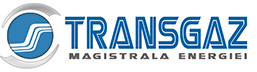 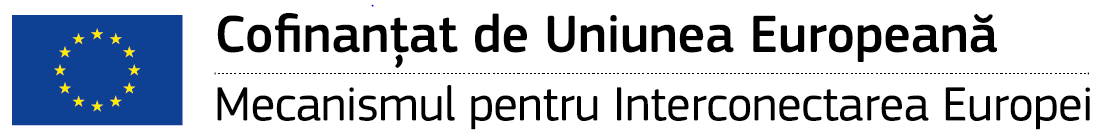 INTRODUCEREÎn conformitate cu prevederile Regulamentului (UE) nr. 347/2013 al Parlamentului European și al Consiliului din 17 aprilie 2013 privind liniile directoare pentru infrastructurile energetice transeuropene, de abrogare a Deciziei Nr.1364/2006/CE și de modificare a Regulamentelor (CE) Nr. 713/2009, (CE) Nr. 714/2009 și (CE) Nr. 715/2009 (Regulamentul nr. 347/2013), inițiatorul unui proiect de interes comun are obligația de a elabora și prezenta Autorității Competente pentru Proiecte de Interes Comun (A.C.P.I.C) Conceptul privind participarea publicului cu privire la proiectul de interes comun.Conform punctului 4 din Anexa VI la Regulamentul (UE) nr. 347/2013, conceptul privind participarea publicului trebuie să includă cel puţin următoarele informaţii:părțile interesate abordate;măsurile avute în vedere, inclusiv locațiile şi datele generice propuse pentru reuniunile dedicate;termenul;resursele umane alocate sarcinilor respective.INFORMAȚII PRIVIND INIŢIATORUL PROIECTULUISocietatea Naţională de Transport Gaze Naturale “TRANSGAZ” S.A. (Transgaz) este unicul operator al Sistemului Național de Transport (SNT) Gaze Naturale. În România, sistemul de transport gaze naturale este în proprietatea statului român iar Transgaz operează acest sistem în baza unui Acord de concesiune pe termen lung.Transgaz a fost certificată ca operator independent de sistem, în conformitate cu prevederile Art. 14 al Directivei 2009/73/CE privind regulile comune ale pieței interne de gaze naturale. Transgaz – operatorul tehnic al SNT asigură în condiții de siguranță, eficiență, competitivitate şi cu respectarea standardelor europene de performanță şi mediu, transportul a peste 90% din gazele naturale consumate în România.Societatea are ca obiect principal de activitate „Transporturi prin conducte”, dar poate desfăşura complementar şi alte activităţi conexe pentru susţinerea obiectului principal de activitate, în conformitate cu legislaţia în vigoare şi cu statutul propriu. Scopul principal îl reprezintă realizarea în condiţii de eficienţă, transparenţă, siguranţă, acces nediscriminatoriu şi competitivitate a obiectivelor strategiei naţionale stabilite pentru transportul, tranzitul internaţional, dispecerizarea gazelor naturale, cercetarea şi proiectarea în domeniul transportului de gaze naturale, cu respectarea legislaţiei şi a standardelor naţionale şi europene de calitate, performanţă, mediu şi dezvoltare durabilă. Din anul 2008, Transgaz este o prezenţă activă pe piaţa de capital din România, fiind listată la Bursa de Valori Bucureşti. 58,5097% din acţiuni sunt deţinute de Statul Român prin Ministerul Economiei, Comerţului şi Relaţiilor cu Mediul deAfaceri  iar 41,4903% de alţi acţionari ( free-float).Transgaz are implementat şi certificat în conformitate cu ISO 9001, ISO 14001 şi OHSAS 18001 – Sistemul de Management Integrat Calitate-Mediu-Sănătate şi Securitate ocupaţională;Fiind un operator de transport și de sistem certificat în condițiile prevederilor celui de-al treilea pachet legislativ în domeniul energetic, TRANSGAZ este membru GIE (Gas Infrastructure Europe) iar din iulie 2010 şi membru al ENTSOG (Reţeaua europeană a operatorilor de sisteme de transport gaze naturale), organism în cadrul căruia compania cooperează cu toți operatorii de transport și de sistem ai Uniunii Europene.Principali indicatori economici în perioada 2013-2015:Mai multe informaţii financiare şi operaţionale se pot găsi la adresa: www.transgaz.roINFORMAȚII PRIVIND PROIECTUL Având în vedere trendul ascendent al dependenței Uniunii Europene de importuri de gaze naturale, pe fondul creșterii constante a cererii și scăderii producției interne, asigurarea securității în aprovizionarea cu gaze naturale reprezintă o necesitate. Ținând cont de perspectiva materializării unor noi proiecte care vizează diversificarea rutelor de transport gaze naturale din Regiunea Mării Caspice înspre Europa Centrală, precum și a unor noi surse de gaze naturale în perimetrele off-shore din Marea Neagră, Transgaz își propune construirea unui nou coridor de transport gaze naturale care să asigure valorificarea volumelor de gaze naturale aferente acestor surse pe piața românească și europeană și posibilitatea curgerii fizice bidirecționale permanente pe interconectările cu Bulgaria și Ungaria.Proiectul ”Dezvoltarea pe teritoriul României a Sistemului Naţional de Transport Gaze Naturale pe coridorul Bulgaria-România-Ungaria-Austria, Podișor – SMG Horia și 3 noi stații de comprimare (Jupa, Bibești și Podișor) (Faza 1)” constă în construirea unei conducte noi de transport gaze care va conecta Nodul Tehnologic Podișor cu Nodul Tehnologic Recaş pe direcția Podişor – Corbu – Hurezani – Haţeg – Recaş. Conducta ce urmează a fi instalată va fi realizată din ţeavă din oțel cu diametrul de 800 mm (32“), urmând a se desfășura pe o lungime totală  de aprox. 479 km, fiind proiectată  pentru a transporta gaze naturale la o presiune de maxim  63 de bar.Traseul conductei urmează direcția generală de la SE spre V, traversând județele: Giurgiu, Teleorman, Dâmbovița, Argeș, Olt, Vâlcea, Gorj, Hunedoara, Caraș-Severin şi Timiș (vezi fig.1.I). Pe acest traseu se vor amplasa trei stații de comprimare gaze naturale, după cum urmează:Stația de Comprimare Gaze (SCG) Podișor: în zona nodului tehnologic (NT) Podișor (jud. Giurgiu),Stația de Comprimare Gaze (SCG) Bibești: în zona nodului tehnologic (NT) Hurezani (jud. Gorj),Stația de Comprimare Gaze (SCG) Jupa: în zona localității Zăgujeni (jud. Caraș-Severin). De asemenea, de-a lungul traseului conductei se vor amplasa 33 robinete de secționare, precum și 18 stații de protecție catodică. 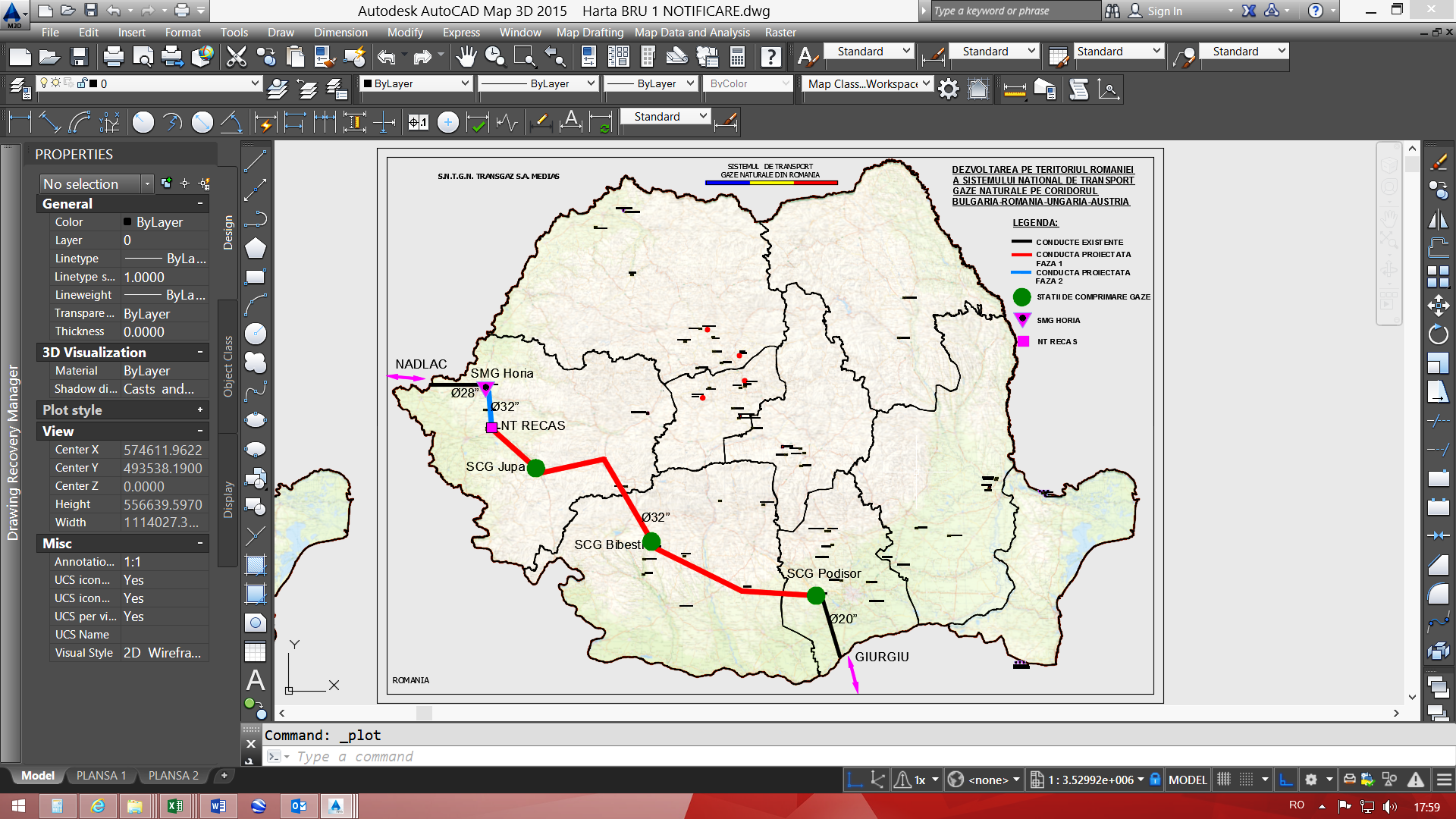 Prin construirea acestei conducte se vor atinge următoarele obiective:diversificarea surselor de alimentare cu gaze naturale a țărilor europene;transportul spre pieţele Central Europene a rezervelor de gaze naturale din regiunea Caspică;asigurarea pe direcţia Bulgaria a unei capacităţi de transport în ambele sensuri de curgere de 1,5 miliarde m3/an gaze naturale;dezvoltarea  unei capacități de transport pe direcția Ungaria de 1,75 miliarde m3/an;securitatea alimentării cu gaze a României prin acces la noi surse de gaze.Această conductă de transport va permite în viitor interconectarea cu conductele care vor avea ca surse potențiale de alimentare gazele lichefiate de la țărmul Mării Negre (Proiectul AGRI) și gazele din Marea Neagră.Proiectul BRUA (împărţit pe două faze conform recomandării CESEC) se regăseşte pe lista actualizată a proiectelor de interes comun adoptată de Comisia Europeană în noiembrie 2015:6.24.2 Dezvoltarea pe teritoriul României a Sistemului Național de Transport Gaze pe coridorul conductei de transport Bulgaria – România – Ungaria –Austria, SMG Podișor-Horia și 3 noi stații de comprimare (Jupa, Bibești și Podișor) (Faza 1), denumit în continuare BRUA Faza 1;6.24.7 Extinderea capacității de transport din România către Ungaria până la 4,4 mld.mc/a (Faza 2)și face totodată parte din Planul de Dezvoltare a Sistemului Național de Transport Gaze Naturale 2014 - 2023 aprobat de A.N.R.E., la poziţia 7.1 „Dezvoltarea pe teritoriul României a Sistemului Naţional de Transport Gaze Naturale pe Coridorul Bulgaria – România – Ungaria – Austria”.În prezent, proiectul BRUA este în faza de dezvoltare, respectiv în faza de elaborare a proiectului tehnic și de obținere a acordurilor și avizelor necesare proiectului (procedura anterioară depunerii candidaturii). Mai multe informații despre proiect se pot obține accesând adresa web: http://new.transgaz.ro/sites/default/files/uploads/users/admin/Temp/plan_de_dezvoltare_pe_10_ani_2014_-_2023_14.12.2014.pdfPĂRŢILE INTERESATE ABORDATEPărțile interesate au fost identificate ca fiind diferite persoane, grupuri sau comunități care vor fi afectate sau pot fi afectate (direct sau indirect) de Proiect sau pot avea un interes în proiect și/sau abilitatea de a influența implementarea acestuia pozitiv sau negativ.În mod generic, părțile interesate afectate de Proiect identificate sunt:Proprietarii de terenuri (publice / private) afectate de exercitarea drepturilor de acces în teren;Utilizatorii de terenuri afectați de exercitarea drepturilor de acces în teren; Persoanele care exploatează resursele naturale;Autoritățile locale;Liderii locali neoficiali, reprezentanții comunitari și liderii de opinie;Muncitorii și angajații proprietarilor și utilizatorilor de terenuri;Comunitățile locale din zona Proiectului;Grupurile vulnerabile identificate în zonă;Părțile terțe proprietare de linii/utilități afectate;Grupurile locale de interes, asociațiile oficiale și neoficiale și grupurile compuse din și reprezentate de părțile afectate. Pe lângă părțile interesate afectate de Proiect există şi o serie de părți relevante afectate cum ar fi:Instituţii guvernamentale și agenții de reglementare;Autorități și administrații publice locale, judeţene, centrale;ONG-uri și organizații comunitare;Media locală/națională;ONG-uri internaționale & naționale;Instituții științifice;Autorităţi locale (Primării din UAT-urile aflate pe traseul proiectului, Consilii Județene aferente județelor pe al căror teritoriu se va implementa proiectul); Asociaţii locale şi/sau regionale;Asociaţii de proprietari/Societăţi agricole/Cooperative Agricole.În Anexa 1 - Lista părților interesate afectate este prezentată lista unităților administrativ – teritoriale identificate în vederea desfăşurării consultării publice, a tuturor unităților administrativ – teritoriale aflate pe traseul proiectului şi lista consiliilor județene/prefecturilor pe teritoriul cărora se va implementa proiectul, iar în Anexa 2  - Lista părților relevante afectate.MĂSURILE AVUTE ÎN VEDERE, INCLUSIV LOCAȚIILE ŞI DATELE GENERICE PROPUSE PENTRU REUNIUNILE DEDICATEÎn conformitate cu prevederile Regulamentului (UE) nr. 347/2013, părţile interesate afectate de un proiect de interes comun, trebuie să fie informate şi consultate în mod cuprinzător într-un stadiu incipient, când potențialele motive de îngrijorare ale publicului pot fi încă luate în considerare în mod deschis şi transparent.Prin organizarea corespunzătoare a participării publicului se urmăreşte asigurarea unui management eficient şi riguros al etapei de participare a publicului - etapă  componentă în procesul de autorizare a proiectului de interes comun Prin realizarea consultării publice se intenționează informarea, consultarea şi colectarea de recomandări şi propuneri, de observaţii şi sugestii, atât de la părţile interesate afectate cât şi de la părţile relevante afectate de proiect.În acest sens, măsurile propuse de Transgaz pentru a realiza informarea şi consultarea publicului în conformitate cu cele menționate mai sus, sunt următoarele:pagina web: publicarea unei broşuri informative cu privire la proiectul BRUA Faza 1, publicarea unui rezumat fără caracter tehnic care reflectă stadiul proiectului BRUA Faza 1, actualizarea permanentă a informațiilor legate de stadiul şi acțiunile viitoare cu privire la Participarea publicului, dezvoltarea unui sistem de management al solicitărilor on-line;consultări publice;afişare în punctele de interes din UAT-urile unde se vor desfăşura consultările publice şi din satele aparținătoare UAT-urilor, precum şi în alte UAT-uri aflate pe traseul proiectului, a anunțurilor cu privire la desfășurarea de consultări  publice pe marginea proiectului;alte mijloace de informare:- comunicare /anunţ în mass-media locală cu privire la organizarea consultării publice;- invitaţii scrise la consultările publice transmise părților relevante afectate;- transmiterea anunțului privind organizarea consultarii publice persoanelor care au depus o cerere pentru primirea de informații prin completarea Formularului de înscriere în Baza de Date a părţilor interesate de consultarea publică;- dezbatere publică a Raportului privind impactul proiectului BRUA Faza 1 asupra mediului;- dialog direct, individual si nemijlocit.5.1 PAGINA WEBPrecizăm faptul că Transgaz a publicat pe pagina web, în conformitate cu prevederile Regulamentului (UE) nr. 347/2013, o broșură informativă intitulată  Dezvoltarea pe teritoriul României a Sistemului Naţional de Transport Gaze Naturale pe coridorul Bulgaria-România-Ungaria-Austria” care oferă, într-o manieră clară și succintă informații asupra proiectului. Link: http://www.transgaz.ro/sites/default/files/ Downloads/ 2016.0629_-_prezentare_proiect_brua_-_lb._ro_-_final.pdf. Tot pe pagina web, urmează a fi publicate următoarele informații:un rezumat fără caracter tehnic care prezintă stadiul actual al proiectului; Conceptul privind participarea publicului, după aprobarea acestuia de către ACPIC, datele de contact cu privire la obținerea setului complet de documente, precum şi în vederea transmiterii comentariilor, întrebărilor şi obiecțiilor pe parcursul consultării publice. Actualizarea permanentă a informațiilor publicate pe pagina web reprezintă o prioritate a Transgaz,  astfel încât acestea să reflecte atât stadiul de derulare al proiectului, cât și acțiunile viitoare privitoare la Consultarea şi Participarea Publicului și calendarul acestora. În vederea unei gestionări eficiente a eventualelor comentarii, întrebări, cereri, informații și reclamații primite în cadrul consultării publice se are în vedere dezvoltarea unui sistem de management al solicitărilor on-line care va permite:gestionarea solicitărilor;identificarea unică (cu număr de ordine) și stocarea fiecărei solicitări;urmărirea tuturor solicitărilor existente la orice moment, cu acces complet la toate informațiile aferente; disponibilitatea tuturor rezultatelor în mod structurat cu acces la toate documentele aferente; documentarea pașilor interni pentru pregătirea răspunsului la solicitări.Dezvoltarea sistemului de management al solicitărilor on-line implică:desemnarea a doi specialişti în Public Relations (PR) din cadrul companiei ce vor răspunde de primirea, gestionarea şi transmiterea răspunsurilor la solicitările venite on-line (direct la adresa de e-mail: relatiipublice@transgaz.ro, cabinet@transgaz.ro) sau prin  completarea  Formularului de Recomandări şi Propuneri şi trimis pe adresa de e-mail cornel.mihai@transgaz.ro; cora.stavarescu@transgaz.ro sau prin fax;înregistrarea solicitărilor şi transmiterea acestora către departamentele cărora li se adresează solicitarea;monitorizarea timpului de formulare a răspunsurilor şi intervenţie pentru obţinerea cu celeritate a răspunsurilor;transmiterea răspunsurilor şi monitorizarea rezultatelor procesului de consultare publică.Precizăm că în link-ul denumit CONSULTAREA PUBLICULUI – PROIECT BRUA FAZA I, poziţionat vizibil pe frontpage-ul paginii web a Transgaz, vor fi publicate toate solicitările primite de la părțile abordate şi răspunsurile oferite acestora. 5.2 CONSULTĂRI PUBLICEPentru realizarea consultărilor publice se vor selecta anumite locații amplasate de-a lungul traseului conductei în care se vor organiza întâlniri de consultare cu publicul interesat, respectiv reprezentanți ai autorităților locale, reprezentanți comunitate, public larg, proprietari terenuri, asociații, organizații, grupuri, etc. Înaintea organizării consultărilor publice, Transgaz va contacta şi informa autoritățile locale asupra intenției de a organiza aceste consultări. Pentru informarea publicului asupra consultărilor, se vor afișa în puncte de interes din localitate (primărie, școală, cămin cultural, biserică, etc.) și din satele aparținătoare UAT-urilor, anunțuri cu privire la  desfășurarea de consultări  publice pe marginea proiectului. Anunțurile se vor afișa cu 20 de zile anterior datei planificate pentru realizarea consultărilor publice şi vor conține date precum: adresa web la care se pot găsi informații despre proiect, referire la organizatorul întâlnirii, subiecte relevante ce vor fi abordate în cadrul întâlnirii, locul de desfășurare, precum și ora de începere a consultărilor publice. Publicul va fi informat asupra consultărilor publice și prin intermediul mijloacelor electronice, respectiv a site-ului Transgaz. De asemenea, conform prevederilor Regulamentului (UE) nr. 347/2013, părțile afectate relevante vor fi invitate la consultările publice, în scris, acestora urmând să le fie transmise invitații. Estimăm că publicul care va participa va fi format din reprezentanți ai categoriilor de părți interesate anterior prezentate, iar mărimea grupului o estimăm la aprox. 10-30 persoane/locație, în funcție de interesul părților interesate asupra proiectului și de prezența părților interesate în zona locațiilor alese pentru consultările publice.5.2.1 TEMATICA ABORDATĂ ÎN CADRUL CONSULTĂRILOR PUBLICEÎn general, subiectele abordate în cadrul consultărilor publice se referă la:Prezentarea companiei SNTGN Transgaz SA; Descrierea Proiectului (scop, natură și anvergură); Principii de construcție; Durata activităților de Proiect;Provocări (riscuri și impact potențial); Sănătate și siguranța comunității; Beneficii potenţiale (beneficii din dezvoltare și oportunități pe plan local)*; Reacții și răspunsuri (procesul de implicare a părților interesate și mecanismul de sesizări). * La nivel local, se estimează că proiectul BRUA Faza 1 va avea un impact orizontal asupra industriei şi turismului local, prin posibile efecte pozitive (beneficii potenţiale) precum:crearea de locuri de muncă temporare pe plan local (pe perioada executării lucrărilor de construcție) – utilizarea forței de muncă locală (estimarea locurilor de muncă locale este prezentată în Lista de eventuale întrebări - întrebarea nr. 6 din prezentul concept);ajutorul acordat unor operatori de turism la nivel local (unităţi de cazare) şi sporirea contribuţiei acestora la veniturile comunităţii locale (pe perioada implementării proiectului) prin contractarea de servicii de cazare în zona lucrărilor pentru echipele responsabile de implementarea proiectului şi execuția lucrărilor;stimularea altor investiții şi a afacerilor conexe (producători/distribuitori de materii prime, materiale, utilaje/echipamente şi servicii necesare implementării proiectului); aceste beneficii vor avea ca impact creşterea nivelului taxelor şi impozitelor virate la bugetul local; stimularea dezvoltării economiei locale prin creşterea valorii terenurilor aflate în apropierea noii conducte şi creşterea numărului de gospodării/agenți economici ce se vor racorda la rețeaua de gaze naturale.Menționăm faptul că realizarea potențialelor efecte pozitive enumerate mai sus, depinde în mare măsură de factori care pot fi identificați doar în faza de implementare a proiectului, ca urmare a atribuirii contractelor de lucrări şi servicii, şi de existența la nivel local a producătorilor/distribuitorilor de materii prime, materiale, echipamente/utilaje necesare implementării proiectului.De asemenea, se pot atinge și subiecte specifice cum ar fi:Patrimoniul cultural; Biodiversitate, habitate naturale, rezerve și parcuri;Probleme de securitate și organizarea securității Proiectului;Condiții și exercitarea drepturilor de acces în teren, compensaţii;Compensare pentru culturi și alte bunuri; Restricții la servitute pentru operațiuni;Restabilirea condițiilor solului și gestionarea stratului de suprafață;Încadrarea în timp preconizată pentru lucrări;Traversări în locații sensibile (ex. cursuri de apă, zone împădurite, infrastructură); Managementul traficului.Pentru fiecare temă au fost definite mesajele cheie accesibile și adecvate din punct de vedere social. Aceste mesaje au fost adaptate după caz, în funcție de contextul local și de părțile relevante afectate. Răspunsul la aceste preocupări oferă echipei Transgaz posibilitatea de a furniza răspunsuri exacte și consistente la întrebările frecvente și ajută la gestionarea așteptărilor părților interesate. Gestionarea acestor așteptări se va realiza prin aplicarea unor principii precum: transparență prin oferirea de informații reale, inteligibile și obiective;consistență prin coordonarea și informarea adecvată a personalului Proiectului pentru a evita transmiterea mesajelor contradictorii;reacție promptă întrucât răspunsurile întârziate pot duce la neînțelegeri.5.2.2 LOCAȚIILE DE DESFĂȘURARE În vederea organizării consultărilor publice un prim pas l-a reprezentat identificarea locațiilor în care să se organizeze acestea. Criteriile care au stat la baza selectării locațiilor sunt următoarele: În urma aplicării acestor criterii au fost selectate 12 UAT-uri (din 72 traversate de proiect) în care să fie organizate consultări publice privind proiectul. Cele 12 UAT-uri includ:În tabelul de mai jos sunt prezentate UAT-urile selectate în care se intenţionează organizarea consultărilor publice, precum și caracteristicile sistemului de transport BRUA Faza 1 pe raza acestor UAT-uri.Criteriile de selectare pentru fiecare UAT sunt prezentate în tabelul de mai jos:Aşa cum s-a menţionat mai sus, conform prevederilor Regulamentului (UE) nr. 347/2013, părțile relevante afectate trebuie invitate în scris la consultările publice planificate.În cazul consultărilor publice, părțile relevante afectate identificate să li să trimită invitaţii scrise, în cazul proiectului BRUA Faza 1, sunt: Autorităţi locale (Primării din UAT-urile aflate pe traseul proiectului, Consilii Județene aferente județelor pe al căror teritoriu se va implementa proiectul);Asociaţii locale şi/sau regionale;Asociaţii de proprietari/Societăţi agricole/Cooperative Agricole.5.2.3 DESFĂŞURAREA CONSULTĂRILOR PUBLICE Consultarea publică se va organiza şi desfăşura după un program prestabilit,în locaţiile aparţinând părţilor relevante afectate şi în locaţii ale părţilor interesate afectate de proiectul BRUA Faza 1, astfel cum acestea au fost identificate şi stabilite.Programul, orele de desfăşurare, locaţiile unde vor avea loc consultările publice vor fi aduse la cunoştinţa publicului interesat cu cel puţin 20 de zile înainte de data desfăşurării.Prezentarea companiei, descrierea proiectului: scop, natură şi anvergură, argumentarea importanţei strategice a acestuia, principii de construcţie, durata activităţilor de proiect, stadiul proiectului, provocări, riscuri şi impact potenţial, sănătatea şi siguranţa comunităţii, beneficii din dezvoltare şi oportunităţi în plan local, dar şi alte subiecte posibil a fi generate în timpul discuţiilor: patrimoniu, biodiversitate, compensaţii pentru culturi, restabilirea condiţiilor solului, managementul traficului, alte subiecte conforme cu tematica descrisă la punctul 6, vor fi susţinute cu profesionalism de responsabilii Transgaz mandataţi în acest scop. Pe parcursul organizării şi derulării consultărilor publice pentru proiectul BRUA Faza 1 vor fi asigurate toate condiţiile organizatorico-administrative şi logistice necesare unui management eficient al acestor întâlniri. Consultările publice vor fi moderate de experţi cu vastă expertiză tehnică şi experienţă profesională în domeniul media şi comunicare, colaboratori ai companiei în baza contractelor încheiate de Transgaz cu aceştia. Pentru asigurarea unui înalt nivel de transparenţă şi pentru a nu omite, în redactarea procesului verbal, anumite aspecte din cadrul consultării publice, aceasta va fi filmată. Aspecte privind materialele de prezentare, resursele umane şi logistica necesară sunt menţionate în cuprinsul punctului 8. Consemnarea subiectelor din cadrul consultării publice, prezentarea acestora, categoriile de public prezente, intervenţiile, observaţiile, recomandările şi propunerile acestora, răspunsurile oferite de reprezentanţii Transgaz vor fi consemnate într-un  proces verbal ce va sta la baza Raportului final privind rezultatele participării publicului pentru proiectul Dezvoltarea pe teritoriul României a Sistemului de Transport Gaze Naturale pe coridorul Bulgaria-România-Ungaria-Austria, Podişor –SMG Horia şi 3 noi staţii de comprimare (Jupa, Bibeşti şi Podişor) ( Faza 1) (Număr de referinţă în Lista Uniunii: 6.24.2).Pentru a preîntîmpina eventuale întrebări din partea publicului ce ar putea genera un disconfort în desfăşurarea consultării publice, reprezentanţii Transgaz vor avea pregătite (la fel cum au avut şi în cadrul dezbaterilor publice privind raportul de evaluare pe mediu şi întâlnirile directe cu proprietarii de tereneuri afectaţi de traseul conductei BRUA) răspunsuri la o listă de eventuale întrebări, după cum urmează:Întrebările de mai sus, au fost adresate în principal, în cadrul dezbaterilor privind raportul de evaluare de mediu cât şi în cadrul întâlnirilor directe cu proprietarii de tereneuri afectaţi de traseul conductei BRUA. Pentru întrebările la care nu avem posibilitate imediată de răspuns, respectiv răspuns în dezbatere, vom răspunde că pentru subiectul adus în discuţie vom analiza atent şi vom reveni cu un răspuns fundamentat.Având în vedere complexitatea şi importanţa acestor consultări publice, reprezentanţii Transgaz vor avea pregătite răspunsuri şi alte potenţiale întrebări privind beneficiile proiectului în plan local, impactul social şi de mediu al acestuia, siguranţa şi sănătatea oamenilor din comunitate, traversări în locaţii sensibile (cursuri de apă, zone împădurite, infrastructură).5.2.4 PROGRAM DE DESFĂŞURARE AL CONSULTĂRILOR PUBLICE  - MODELProcesul verbal se redactează în 2 exemplare, de către responsabilul Transgaz mandatat în acest scop, utilizând modelul pentru acesta prezentat în Anexa 7.5.3 AFIŞAREA ANUNȚURILOR ÎN LOCALITĂȚI AFLATE PE TRASEUL PROIECTULUI Se vor afișa în puncte de interes din UAT-urile selectate pentru desfasurarea consultarii publice (primărie, școală, cămin cultural, biserică, etc.) și din satele aparținătoare UAT-urilor, anunțuri cu privire la  desfășurarea de consultări  publice pe marginea proiectului. De asemenea, se vor afişa anunţuri şi în alte UAT-uri aflate pe traseul proiectului, altele decât cele selectate pentru desfăşurarea consultării publice.Anunțurile se vor afișa cu 20 de zile anterior datei planificate pentru realizarea consultărilor publice şi vor conține date precum: adresa web la care se pot găsi informații despre proiect, referire la organizatorul întâlnirii, subiecte relevante ce vor fi abordate în cadrul întâlnirii, locul de desfășurare, precum și ora de începere a consultărilor publice. 5.4 ALTE MIJLOACE DE INFORMARE Pe parcursul procesului de consultare publică, în măsura în care Transgaz va considera necesar, vor fi utilizate şi alte mijloace adecvate de informare, cum ar fi de exemplu comunicarea / anunțuri în mass-media locală (presă scrisă şi audio-video).De asemenea, părțile afectate relevante vor fi invitate la consultările publice, în scris, acestora urmând să le fie transmise invitații. Până la data depunerii spre aprobare a Conceptului privind participarea publicului pentru proiectul "Dezvoltarea pe teritoriul României a Sistemului Naţional de Transport Gaze Naturale pe coridorul Bulgaria-România-Ungaria-Austria, Podișor – SMG Horia și 3 noi stații de comprimare (Jupa, Bibești și Podișor) (Faza 1)” (Număr de referință în Lista Uniunii: 6.24.2.)", SNTGN Transgaz SA a demarat şi alte activităţi care au implicat diverse forme de participare şi consultare a publicului astfel:Dezbaterea publică a Raportului privind impactul proiectului BRUA Faza 1 asupra mediului, dat fiind faptul că, amplasamentul conductei BRUA străbate perimetrul unor arii protejate Natura 2000, din 4 judeţe dintre cele 10 prin care trece BRUA faza  I (http://new.transgaz.ro /sites/ default/files/Downloads/2016.0629_-_prezentare_proiect_brua_-_lb._ro_-_final.pdf)Încheierea de convenţii/acorduri cu proprietarii de terenuri, privind accesul în teren prin zonele în care va trece conducta BRUA, acţiune desfăşurată prin deplasări efective în teren ale responsabililor Transgaz care au desfăşurat un dialog direct, individual şi nemijlocit cu aceştia.6. ETAPE ULTERIOARE CONSULTĂRILOR PUBLICEProcesul verbal încheiat în urma fiecărei consultări publice va reprezenta documentul de bază în analiza rezultatelor consultării publice şi va sta la baza întocmirii Raportului final privind rezultatele participării publicului pentru proiectul Dezvoltarea pe teritoriul României a Sistemului de Transport Gaze Naturale pe coridorul Bulgaria-România-Ungaria-Austria, Podişor –SMG Horia şi 3 noi staţii de comprimare (Jupa, Bibeşti şi Podişor) ( Faza 1) (Număr de referinţă în Lista Uniunii: 6.24.2).Raportul final privind rezultatele participării publicului pentru proiectul Dezvoltarea pe teritoriul României a Sistemului de Transport Gaze Naturale pe coridorul Bulgaria-România-Ungaria-Austria, Podişor –SMG Horia şi 3 noi staţii de comprimare (Jupa, Bibeşti şi Podişor) ( Faza 1) (Număr de referinţă în Lista Uniunii: 6.24.2) va fi depus la Autoritatea Competentă pentru Autorizarea Proiectelor de Interes Comun.Documentele vor fi postate pe site-ul companiei. Se vor oferi publicului informaţii actualizate privind stadiul proiectului şi demersurile întreprinse în legătură cu acesta.7. TERMENULSNTGN Transgaz SA a trimis Conceptul privind participarea publicului la Autoritatea Competentă pentru Proiecte de Interes Comun în data de 13 septembrie 2016, în vederea aprobării.Autoritatea Competentă pentru Proiecte de Interes Comun (ACPIC) va analiza conţinutul documentului şi dacă, pentru aprobare, apreciază că sunt necesare eventuale modificări/ completări/ detalii suplimentare, va solicita acestea, dacă nu, va aproba Conceptul privind participarea publicului.După aprobarea conceptului se va trece la desfăşurarea procesului de consultare publică în conformitate cu datele prezentate în Planul de consultare al părţilor abordate.La finalizarea fiecărei consultări publice se va întocmi un proces verbal, conform modelului din Anexa 7,  în termen de 5 zile lucrătoare, în care se vor consemna subiectele din cadrul consultării publice şi prezentarea acestora, categoriile de public prezente, intervenţiile, observaţiile, recomandările şi propunerile acestora, răspunsurile oferite de reprezentanţii Transgaz.Raportul final se va depune la ACPIC odată cu dosarul de candidatură.La finalul reuniunilor de consultare publică, se va realiza o evaluare a procesului de consultare publică. Modul de evaluare şi rezultatul evaluării se vor menţiona într-un raport care va fi publicat în link-ul aflat  pe site-ul companiei şi  destinat special proiectului.Raportul evaluării întrunirilor deconsultare publică va conţine informaţii despre:iniţierea consultării publice;consultarea publică;rezumatul observaţiilor, recomandărilor şi propunerilor exprimate de participanţi în cadrul dezbaterilor, inclusiv:modul în care Transgaz a rezolvat, intenţionează să rezolve sau se va ocupa de observaţiile, propunerile şi obiecţiile exprimate de public;probleme, observaţii şi obiecții pe care compania nu poate sau nu consideră că este necesar să le rezolve, împreună cu motivaţia acestui lucru;orice alte informaţii considerate necesare pentru a susţine preluarea sau nepreluarea propunerilor/obiecţiilor.rezumatul observaţiilor, propunerilor şi obiecţiilor exprimate în scris ( respectiv înscrise în Fişa de întrebări şi Formularul de recomandări şi propuneri), inclusiv:modul în care Transgaz a rezolvat, intenţionează să rezolve sau se va ocupa de observaţiile, propunerile şi obiecţiile primite în scris;probleme, observaţii şi obiecţii pe care compania nu poate sau nu consideră că este necesar să le rezolve, împreună cu motivaţia acestui lucru;orice alte informaţii considerate necesare pentru a susţine preluarea sau nepreluarea propunerilor/obiecţiilor.măsura în care propunerile/sugestile primite în cadrul procesului de consultare publică pot fi implementate;concluzii cu privire la procesul de consultare publică.Rezultatele consultării publice vor fi publicate pe site-ul Transgaz în cadrul link-ului destinat proiectului şi se vor afişa la sediul companiei.Evaluarea procesului de participare publică va avea loc la finalizarea tuturor întâlnirilor de consultare publică, iar rezultatul evaluării se va face public prin publicarea acestuia pe site-ul Transgaz în cadrul link-ului destinat proiectului şi/sau printr-un comunicat de presă, în presa scrisă locală. În ceea ce priveşte modul de abordarea al comentariilor/obiecţiilor primite în cadrul consultării publice, precizăm următoarele:întrebările şi propunerile exprimate în timpul reuniunilor de consultare publică vor primi răspuns imediat (de la specialiştii Transgaz prezenţi la reuniune), cu excepţia întrebărilor la care nu avem posibilitate imediată de răspuns, respectiv răspuns în dezbatere, unde vom preciza că pentru subiectul adus în discuţie vom realiza o analiză atentă a acestuia şi vom reveni cu un răspuns fundamentat;propunerile colectate în scris vor fi gestionate de responsabilii în Public Relation şi înaintate departamentelor de specialitate din cadrul companei, în vederea analizării lor şi transmiterii în scris a unui răspuns;Transgaz va motiva în scris, nepreluarea recomandărilor/propunerilor formulate şi înaintate în scris de către părţile interesate afectate şi părţile relevante afectate.Transgaz va publica pe site-ul proiectului, în secţiunea CONSULTAREA PUBLICULUI – PROIECT BRUA FAZA I, lista tuturor întrebărilor primite pe parcursul dezbaterii publice şi colectate prin intermediul formularelor publicate pe pagina web, precum şi răspunsurile oferite. Mai jos este prezentat Planul de consultare al părţilor abordate:PLANUL DE CONSULTARE AL PĂRŢILOR ABORDATE LOCURILE DE DESFĂŞURARE ŞI AFIŞAJ ÎN CELE 12 LOCAŢII ÎN CARE SE VA ŢINE CONSULTAREA PUBLICĂ8. RESURSE UMANE ALOCATE SARCINILOR RESPECTIVEÎn acest capitol sunt prezentate resursele de personal responsabile cu implementarea acţiunilor/ întrunirilor de consultare a publicului, precum şi a tuturor mijloacelor de informare ce vor fi utilizate.Acțiunea de consultare a părților abordate va fi realizată atât cu resurse interne cât şi cu resurse externe. Când menţionăm resurse externe, ne referim la consultanţii media şi PR ,deja angajaţi de Transgaz,  prin contract de prestări servicii, pentru a acorda acesteia, prin vasta lor expertiză profesională, întregul suport în ceea ce priveşte eficientizarea activităţii de comunicare şi media. În acest sens, s-a stabilit la nivelul Transgaz, prin decizie a directorului general, o echipă interdisciplinară responsabilă de implementarea procesului de consultare al părților abordate, conform cerinţelor Regulamentului (UE) nr. 347/2013.Pentru buna organizare și desfășurare a consultării publice în fiecare dintre cele 12 locații, vor fi utilizate în principal, următoarele:RESURSE UMANE:Echipa operativă Transgaz  formată din:inginer proiectant, responsabil mediu, reprezentant reglementări terenuri,  expert comunicare, jurist, reprezentant Transgaz din teritoriu.Echipa suport Transgaz formată din minim 5 reprezentanți.Moderator – expert în domeniu.RESURSE LOGISTICE:locație desfășurare dezbatere (sală din cămin cultural, primărie, școală, etc.);mijloace de transport și cazare pentru delegația Transgaz;proiector, laptop și ecran portabil pentru susținerea prezentării în locațiile stabilite;aparat foto (pentru imagini de la fiecare dezbatere), cameră video pentru filmare;sonorizare ( boxe, mixer, microfon, amplificator) pentru fiecare dezbatere(opțional);roll-up.De asemenea, în timpul întâlnirilor de consultare publică, vor fi utilizate mijloace de informare a publicului cum ar fi:Prezentare PowerPoint cu descrierea proiectului, metode de construcție, opțiuni privind traseul, studii de mediu realizate, etc.;Hărți cu traseul conductei;Pliante informative, fişe, etc.Pentru fiecare întâlnire de consultare publică se va întocmi un proces verbal în care vor fi consemnate informațiile prezentate, observațiile publicului și răspunsurile furnizate de reprezentanții Transgaz. Pentru asigurarea unui management eficient şi transparent al procesului de consultare publică, pe site-ul companiei, în link-ul special destinat, se vor găsi postate toate informaţiile solicitate de Regulamentul (UE) nr. 347/2013 şi Manualul privind Procedura de Autorizare a Proiectelor de Interes Comun, elaborat de Autoritatea Competentă pentru Autorizarea Proiectelor de Interes Comun (ACPIC).9. DOCUMENTE UTILIZATEDocumente privind comunicarea organizării consultărilor publice privind proiectul BRUA:Anunţ privind organizarea consultărilor publice pentru Proiectul "Dezvoltarea pe teritoriul României a Sistemului de Transport Gaze Naturale pe coridorul Bulgaria-România-Ungaria-Austria, Podişor –SMG Horia şi 3 noi staţii de comprimare (Jupa, Bibeşti şi Podişor) ( Faza 1) (Număr de referinţă în Lista Uniunii: 6.24.2)Invitaţie privind consultarea publică pentru Proiectul "Dezvoltarea pe teritoriul României a Sistemului de Transport Gaze Naturale pe coridorul Bulgaria-România-Ungaria-Austria, Podişor –SMG Horia şi 3 noi staţii de comprimare (Jupa, Bibeşti şi Podişor) ( Faza 1) (Număr de referinţă în Lista Uniunii: 6.24.2).Invitaţiile vor fi transmise către părţile relevante afectate identificate pentru proiectul BRUA Faza 1, astfel cum acestea sunt prezentate în Anexa 1 la Concept.Anunţul privind organizarea consultării publice se va transmite astfel: postare pe site-ul Transgaz;postare fizică la sediile părţilor afectate relevante;afișare în toată raza de acţiune a  UAT-ului;comunicare /anunţ în mass-media locală (presa scrisă şi audio-video)persoanelor care au depus o cerere pentru primirea de informații prin completarea Formularului de înscriere în Baza de Date a părţilor interesate de consultarea publică.Arhitectura web Transgaz : link distinct vizibil pe front page-ul site-ului Transgaz şi intitulat "CONSULTAREA PUBLICULUI - PROIECTUL BRUA FAZA 1 (Nr.de referinţă în Lista Uniunii 6.24.2) şi care va cuprinde:Anunţul privind organizarea consultării publice;Pagina Proiectului BRUA:broșura informativă menționată la punctul 5 din Anexa VI la Regulamentul (UE) nr. 347/2013;un rezumat fără caracter tehnic, actualizat periodic, de cel mult 50 de pagini, care să reflecte stadiul actual al proiectului și, în cazul  actualizărilor, să indice clar modificările aduse versiunilor anterioare;planificarea consultării publice, indicându-se în mod clar datele și locurile unde se organizează consultările și audierile publice și subiectele relevante preconizate pentru reuniunile respective;detaliile de contact în vederea obținerii setului complet de documente;detaliile de contact în vederea transmiterii comentariilor și obiecțiilor pe parcursul consultărilor publice.Formular de înscriere în Baza de Date a părţilor interesate de consultarea publică în vederea obținerii setului complet de documente înaintate;Formular Recomandări şi Propuneri ale părţilor relevante şi interesate afectate de proiect în vederea transmiterii comentariilor și obiecțiilor pe parcursul consultărilor publice;Notă: cele 2 formulare se vor putea găsi şi în format print la sediile unde va fi postat anunţul pentru consultare publică;Q&A ( solicitări /întrebări şi răspunsuri la acestea)Documente privind analiza rezultatelor consultărilor publice privind proiectul BRUA Faza 1:Proces Verbal al întâlnirilor din cadrul consultărilor publice;Raport final privind rezultatele participării publicului pentru Proiectul "Dezvoltarea pe teritoriul României a Sistemului de Transport Gaze Naturale pe coridorul Bulgaria-România-Ungaria-Austria, Podişor –SMG Horia şi 3 noi staţii de comprimare (Jupa, Bibeşti şi Podişor) ( Faza 1) (Număr de referinţă în Lista Uniunii: 6.24.2).10. ANEXEAnexa 1 - LISTA PĂRŢILOR  INTERESATE AFECTATEAnexa 2 – LISTA PĂRȚILOR RELEVANTE AFECTATEAnexa 3 - FORMULAR DE ÎNSCRIERE ÎN BAZA DE DATE A PERSOANELOR INTERESATE DE                   CONSULTAREA PUBLICĂAnexa 4 – FORMULAR DE RECOMANDĂRI ŞI PROPUNERIAnexa 5 – ANUNŢ PRIVIND ORGANIZAREA CONSULTĂRII PUBLICEAnexa 6 -  INVITAŢIE LA CONSULTAREA PUBLICĂAnexa 7 – PROCES VERBAL AL CONSULTĂRII PUBLICEAnexa 8 – RAPORT  FINAL PRIVIND REZULTATELE PARTICIPĂRII PUBLICULUIAnexa 9 – CONCEPTUL GRAFICAnexa 10 – FIŞĂ DE ÎNTREBĂRI CONSULTARE PUBLICĂ BRUA (FAZA 1)LISTA PĂRŢILOR INTERESATE AFECTATE - CONSILII JUDEŢENE/PREFECTURIAnexa 2LISTA PĂRȚILOR RELEVANTE AFECTATEAnexa 3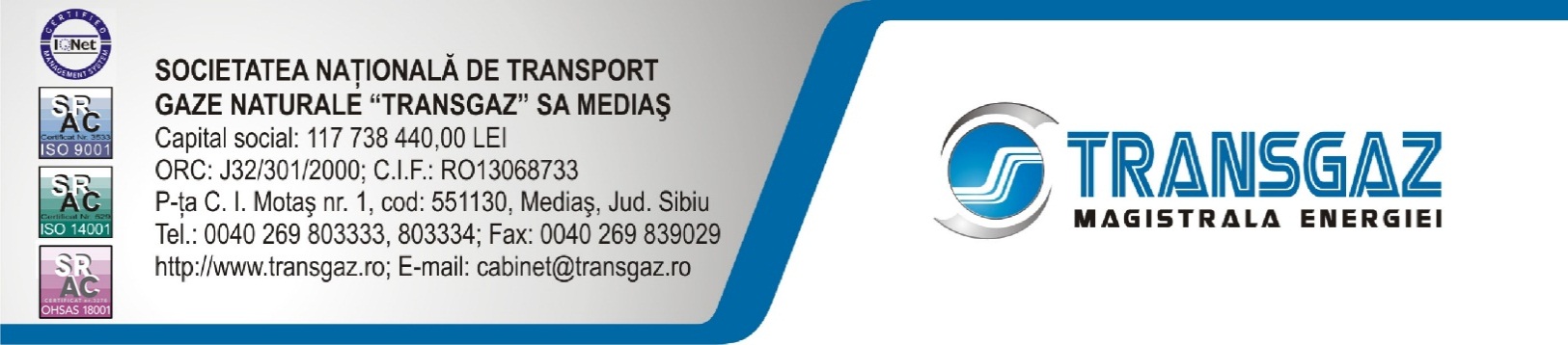 Data completării...............PROCES VERBALÎncheiat azi …………………, referitor la Consultarea publicului pentru proiectul”Dezvoltarea pe teritoriul României a Sistemului Naţional de Transport Gaze Naturale pe coridorul Bulgaria-România-Ungaria-Austria, Podișor – SMG Horia și 3 noi stații de comprimare (Jupa, Bibești și Podișor) (Faza 1)” (Număr de referință în Lista Uniunii: 6.24.2.) (BRUA)În data de…………………….., SNTGN TRANSGAZ SA a organizat în calitate de iniţiator de proiect, la ……………………………………………………………………., consultarea publicului pentru proiectul "Dezvoltarea pe teritoriul României a Sistemului Naţional de Transport Gaze Naturale pe coridorul Bulgaria-România-Ungaria-Austria, Podișor – SMG Horia și 3 noi stații de comprimare (Jupa, Bibești și Podișor) (Faza 1)” (Număr de referință în Lista Uniunii: 6.24.2.)" Consultarea publicului s-a organizat în conformitate cu prevederile Regulamentului (UE) nr. 347/2013 al Parlamentului European și al Consiliului din 17 aprilie  2013 privind liniiile directoare pentru infrastructurile energetice transeuropene şi cele ale Manualului privind procedura de autorizare a Proiectelor de Interes Comun elaborat de Autoritatea Competenta pentru Proiecte de Interes Comun.Prezenta consultare s-a derulat respectând Conceptul privind participarea publicului aprobat de către Autoritatea Competenta pentru Proiecte de Interes Comun la data de ……...........................................Părţile participante la consultarea publică au fost:Din partea SNTGN Transgaz SA Din partea părţilor relevante afectate:Din partea părţilor interesate afectate:DESFĂŞURAREA CONSULTĂRII PUBLICE:Consultarea publica a inceput la ora .........................şi s-a încheiat la ora.......………Discuţiile din timpul consultării……………………………….........................................................................Sumar observaţii/sugestii/opinii/recomandări ale participării publice Încheiat azi ………………………..…, în ….. exemplare, Întocmit,Anexa 8Nr…………………….-………………………							       Către,	 MINISTERUL ENERGIEI            AUTORITATEA COMPETENTĂ PENTRU PROIECTE DE INTERES COMUNRAPORT FINAL PRIVIND REZULTATELE ACTIVITĂŢILOR LEGATE DE PARTICIPAREA PUBLICULUI pentru proiectul”Dezvoltarea pe teritoriul României a Sistemului Naţional de Transport Gaze Naturale pe coridorul Bulgaria-România-Ungaria-Austria, Podișor – SMG Horia și 3 noi stații de comprimare (Jupa, Bibești și Podișor) (Faza 1)” (Număr de referință în Lista Uniunii: 6.24.2.) (BRUA)În perioada…………………….., SNTGN TRANSGAZ SA în calitate de iniţiator de proiect, a organizat în localităţile……………………………………………………………………………………………………………………………………………………………………………………………………………………………………………………………………………………………………………………………………………………………………………………………………………………………………………………………………………………………………………………………………………………………………………………………………………………………………..… consultarea publicului pentru proiectul "Dezvoltarea pe teritoriul României a Sistemului Naţional de Transport Gaze Naturale pe coridorul Bulgaria-România-Ungaria-Austria, Podișor – SMG Horia și 3 noi stații de comprimare (Jupa, Bibești și Podișor) (Faza 1)” (Număr de referință în Lista Uniunii: 6.24.2.)" Consultarea publicului s-a organizat şi desfăşurat în conformitate cu prevederile Regulamentului (UE) nr. 347/2013 al Parlamentului European și al Consiliului din 17 aprilie 2013 privind liniiile directoare pentru infrastructurile energetice transeuropene şi cele ale Manualului privind procedura de autorizare a Proiectelor de Interes Comun elaborat de Autoritatea Competenta pentru Proiecte de Interes Comun.Consultarea publicului s-a derulat în cnformitate cu Conceptul privind participarea publicului aprobat la........................................................... de către Autoritatea Competentă pentru Proiecte de Interes Comun.Consultarea publicului conform Regulamentului (UE) nr. 347/2013 al Parlamentului European şi al Consiliului completează seria de dezbateri şi consultări publice întreprinse de Transgaz, atât în conformitate cu cerinţele reglementărilor legislative în materie de mediu şi protejarea acestuia cât şi în ceea ce priveşte  accesul în teren pentru execuţia lucrărilor de proiectare şi construcţie a gazoductului BRUA-faza 1.Număr şi categoria de participanţi la consultarea publică desfăşurată în cele 12 locaţii În structură, situaţia participării publicului la consultarea publică se prezintă astfel: B.Informaţii privind modul de desfăşurare al consultării publice:Prezentul Raport este întocmit în conformitate cu prevederile art.9 alin.(4) din Regulamentul (UE) nr.347/ 2013 şi sintetizează rezultatele activităţilor legate de participarea publicului, inclusiv activităţile care au avut loc înainte de demararea procedurii de autorizare. Acest raport se va prezenta odată cu dosarul de candidatură.Încheiat azi ………………………..…, în ….. exemplare, unul pentru ACPIC şi unul pentru TRANSGAZ.Director GeneralPETRU VĂDUVAAnexa 9Conceptul grafic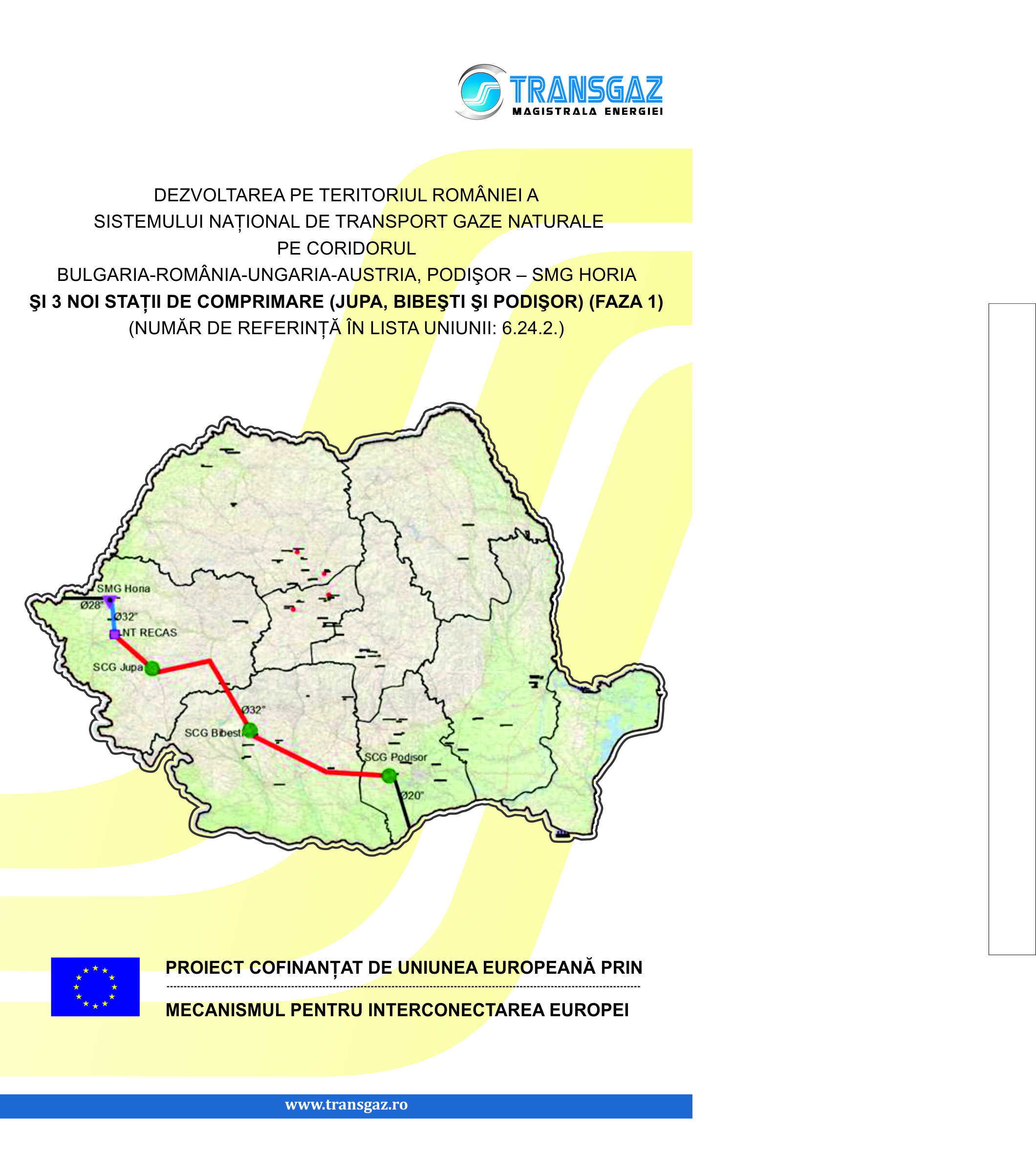 Anexa 10 FIȘĂ DE ÎNTREBĂRI CONSULTARE PUBLICĂ BRUA (FAZA 1)Localitatea...........................................Data: .......................................NUMELE..........................................................................................................................................................PRENUMELE...................................................................................................................................................ACT DE IDENTITATE.......................................................................................................................................ADRESA...........................................................................................................................................................DORESC/NU DORESC PUBLICAREA ÎNTREBĂRILOR ŞI RĂSPUNSURILOR PE SITE-UL TRANSGAZ(se încercuieşte opţiunea)ÎNTREBĂRI ADRESATE:.................................................................................................................................................................................................................................................................................................................................................................................................................................................................................................................................................................................................................................................................................................................................................................................................................................................................................................................................................................................................................................................................................................................................................................................................................................................................................................................................................................................................................................................................................................................................................................................................................................................................................................................................................................................................................................................................................................................................................................................................................................................................................................................................................................................................................................................................................................."Fişa de întrebări" constituie un document prin care compania Transgaz doreşte să faciliteze posibilitatea unui public cât mai larg. de a adresa întrebări privind Proiectul BRUA – Faza 1.SEMNĂTURA 	IndicatorUM201320142015Cifra de afacerimii lei1.484.7141.618.0891.581.470Profit brutmii lei426.758610.587607.101Profit netmii lei331.408502.516488.729Numărul de proprietari afectaţi pe fiecare UAT;Organizarea consultărilor publice în alte locaţii decât în locaţiile stabilite pentru dezbaterile publice care se realizează în cadrul procedurii de evaluare de mediu;Minim o consultare în fiecare județ traversat (excepție județul Dâmboviţa unde traseul conductei traversează un singur UAT şi unde vor avea loc dezbateri publice în cadrul procedurii de evaluare de mediu);Amplasare robinete de secţionare;Amplasare organizare de șantier/depozit de ţeavă;Lungimea tronsonului de conductă  în fiecare UAT.aproximativ 100 km de conductă (21 % din lungimea totală a conductei BRUA Faza 1)aproximativ  5000 proprietari de terenuri afectaţi (peste 25% din totalul de proprietari afectaţi);3 organizări de șantier din totalul de 5;4 depozite de țeavă din totalul de 15;4 stații de robinete din totalul de 33.Nr.crt.UAT/JudețCaracteristici sistem de transport BRUA Faza 11Mârşa (Giurgiu)Traseu conductă de transport gaze: 6321,8m m x 21 m;2Graţia (Teleorman)Traseu conductă de transport gaze: 3884,1 m x 21 m;3Bârla (Argeș)Traseu conductă de transport gaze: 10125,0 m x 21 m;4Potcoava (Olt)Traseu conductă de transport gaze: 4879,8 m x 21 m +  849,0 m x 14m;5Guşoeni (Vâlcea)Traseu conductă de transport gaze: 8226,4 m x 21 m + 445,0 m x 14 m + 10000 mp (Organizare şantier (OS) + depozit țeavă);6Bălăneşti (Gorj)Traseu conductă de transport gaze: 9430,1 m x 21 m +910,0 m x 14 m;7Turcineşti (Gorj)Traseu conductă de transport gaze: 8724,9 m x 21 m + 4330 m x 14 m + 84 mp (stație robinete);Traseu conductă de transport gaze: 270,8 m x 21 m + 111,0 m x 14,0 m + 10000 mp (OS + depozit țeavă);8Toteşti (Hunedoara)Traseu conductă de transport gaze: 3515,6 m x 21 m + 337 mp (stație robinete, din care 231 mp în culoarul de lucru)+ 5738,8 m x 21 m;9Băuţar (Caras-Severin)Traseu conductă de transport gaze:  13506,7 m x 14 m + 10000 mp (OS + depozit țeavă);10Obreja (Caras-Severin)Traseu conductă de transport gaze: 8858,4 m x 21 m + 365 mp (stație robinete, din care 308 mp în culoarul de lucru) 11Coşteiu (Timis)Traseu conductă de transport gaze: 7066,9 m x 21 m + 349 mp (stație robinete, din care 324 mp în culoarul de lucru)12Măciuca (Vâlcea)Traseu conductă de transport gaze: 8071,7 m x 21 m + 1845,0 m x 14 m + 294 mp (stație robinete, din care 41 mp în culoarul de lucru);Nr. crt.UAT/JudețCriterii de selectareCriterii de selectareCriterii de selectareCriterii de selectareCriterii de selectareNr. crt.UAT/JudețNr. proprietari afectaţiAmplasare robinete secţionareAmplasare organizare şantierAmplasare depozit ţeavăLungime conductă (m)1Mârşa (Giurgiu)X---X2Graţia (Teleorman)X---X3Bârla (Argeș)X---X4Potcoava (Olt)X---X5Guşoeni (Vâlcea)X-XXX6Bălăneşti(Gorj)X---X7Turcineşti (Gorj)--XX-8Toteşti (Hunedoara)XX--X9Băuţar (Caras-Severin)X-XXX10Obreja (Caras-Severin)XX-XX11Coşteiu (Timiş)XX--X12Măciuca (Vâlcea)XX--XNr. crtÎntrebări/observațiiRăspuns/soluții1Care sunt caracteristicile conductei  pe teritoriul României?Pentru intrebari legate de caracteristici raspunsurile vor fi furnizate de specialistul /inginerul proiectant de la Departamentul Proiectare și Cercetare2Când va începe construcția conductei și cât va dura?Raspunde specialistul /inginerul proiectant Departament Proiectare și CercetareLucrările de construcție vor începe după obținerea autorizațiilor de construire. Lucrările sunt preconizate a fi executate în 2 faze:Faza de execuție 1   august 2017 – decembrie 2019Faza de execuție 2     - 2020Faza 1 se referă la construirea unei conducte de transport gaze naturale DN 800 în lungime de 479 km, respectiv de la Nodul Tehnologic Podișor până la Nodul Tehnologic Recaș.Faza 2 se referă la construirea unei conducte de transport gaze naturale DN 800 în lungime de 50 km, respectiv de la Nodul Tehnologic Recaș la Stația de Măsurare Gaze Horia.3Cine va construi conducta?Raspunde specialistul /inginerul proiectant -Departament Proiectare și CercetareConducta se va construi de către firme specializate și autorizate4De unde încep lucrările de construcție a conductei?Raspunde specialistul /inginerul proiectant -Departament Proiectare și CercetareConducta pentru Faza 1 este împărțită în 3 loturi după cum urmează:Lot 1 = km 0 ÷ km 180;Lot 2 = km 180 ÷ km 320;Lot 3 = km 320 ÷ km 479;Conducta pentru Faza 2 = km 479 ÷ km 529.Execuția conductei se va face simultan în mai multe puncte de lucru situate pe lungimea traseului.5Cine va opera conducta si care este perioada de operare? Raspunde specialistul /inginerul proiectant -Departament Proiectare și CercetareConducta va fi operată de SNTGN Transgaz, pe o perioadă de cel puțin 40 de ani.6Ce beneficii va aduce proiectul comunităților locale?Informație minimală (din Raport Impact de Mediu –RIM):   Se vor crea aproximativ 680 de locuri de muncă (în echivalent normă întreagă) pe durata de construire a BRUA, din care aproximativ 340 vor fi ocupate de forţă de muncă locală, la care se vor adăuga un număr mare de locuri de muncă generate indirect.În etapa de funcţionare, la nivelul SC vor fi generate un număr de aproximativ 60 de locuri de muncă ce vor cuprinde inclusiv personal înalt specializat şi calificat (ingineri din domeniu gazelor).7Exista riscuri majore asociate cu acest proiect?Aici trebuie să răspundă responsabilul/evaluatorul de mediu – subiectul e tratat in RIM8Va fi afectat terenul din cauza conductei? Care va fi impactul asupra culturilor sau al cultivării terenului? După cât timp se va cultiva terenul afectat?Raspunde Expert Reglementări TerenuriTerenurile arabile vor putea fi cultivate imediat după acoperirea conductei şi inchiderea şantierului din zonă. Deoarece durata lucrărilor de construcţie este de câteva luni, va fi afectată cultura pe maxim 1 an. In cazul livezilor de pomi trebuie avut in vedere faptul că in zona de protecţie a conductei (câte 6m stânga/dreapta faţă de axul conductei) este interzisă plantarea de arbori cu rădăcini mai adânci de 0,50m. 9Cum se vor achiziționa drepturile asupra terenului pentru conducta de gaz?Raspunde Expert Reglementări TerenuriPentru obiectivele supraterane, există posibilitatea achiziționării lor sau a închirierii pe durata existenței Acordului de concesiune încheiat cu ANRM, respectiv până în anul 2032. În cazul închirierii, se va plăti indemnizația anual.Pentru obiectivele subterane, se va plăti: indemnizaţie pentru perioada ocupării efective aferente etapei de execuţie a lucrărilor, în conformitate cu prevederile H.G. nr. 1240/2012;despăgubiri pentru eventuale pagube produse culturilor, în conformitate cu prevederile art. 113, alin. (5) și (6) din Legea nr. 123/2012.10Cum vor fi despăgubiți proprietarii și utilizatorii de teren afectați de construirea și operarea conductei?Raspunde Expert Reglementări TerenuriPentru obiectivele supraterane, există posibilitatea achiziționării lor sau a închirierii pe durata existenței Acordului de concesiune încheiat cu ANRM, respectiv până în anul 2032. În cazul închirierii, se va plăti indemnizația anual.Pentru obiectivele subterane, se va plăti: indemnizaţie pentru perioada ocuparii efective aferente etapei de executie a lucrărilor, în conformitate cu prevederile H.G. nr. 1240/2012;despagubiri pentru eventuale pagube produse culturilor, în conformitate cu prevederile art. 113, alin. (5) și (6) din Legea nr. 123/2012.11Cum vor fi informați proprietarii și utilizatorii de teren despre activitățile privind achiziția drepturilor de servitute/superficie?Raspunde Expert Reglementări TerenuriInformarea se face fie prin conţinutul notificării, fie de către salariaţii prezenţi in teritoriu cu ocazia încheierii convențiilor, fie la solicitarea proprietarilor, în scris, telefonic sau prin e-mail.12Traseul conductei BRUA va fi semnalizat după îngroparea în pământ?La închidere, conducta se va dezafecta?Raspunde specialistul /inginerul proiectant -Departament Proiectare și CercetareLa suprafață traseul conductei va fi semnalizat prin borne și prize de potențial.Pentru funcționarea BRUA nu a fost prevăzută o limitare în timp, aceasta urmând a fi supusă unor măsuri de intervenție vizând retehnologizarea unor elemente componente, lucrări de întreținere, etc., astfel încât nu a fost previzionată o dezafectare a acesteia.Ipotezele de considerat, vizând demontarea/ dezafectarea/ închiderea/ postînchiderea, rămân astfel abordări pur teoretice, ce vor presupune o înlănțuire a următoarelor etape:lucrări de demolare/demontare a ansamblurilor de structuri construite (clădiri, platforme, incinte tehnologice, etc.) și aducerea la starea inițială a terenurilor ocupate (redare în circuit agricol/natural) – în cazul în care nu se găsesc soluții alternative de utilizare/funcționalizare;lucrări de excavare în vederea dezgropării conductelor; tăierea conductelor și valorificarea acestora; aducerea la starea inițială a terenurilor prin rambleiere; aducerea la starea inițială a terenurilor (redare în circuit agricol/natural); Lucrările se vor executa cu respectarea etapelor parcurse la etapa de construire, respectiv vor presupune o decopertare iniţială a solului vegetal şi depozitarea temporară a acestuia în stive în scopul prevenirii afectării acestuia.În cazul în care se va proceda la demontarea/ dezafectarea/ închiderea/postînchiderea BRUA, se vor parcurge pașii conformi de reglementare.13Cum afectează conducta în timp mediul? Aici va răspunde evaluatorul de mediu/responsabilul de mediu14Ce se întâmplă cu pământul excedentar după îngroparea conductei?Aici va răspunde evaluatorul de mediu/responsabilul de mediu15Ce se întâmplă cu anexele agricole, sălașele, colibele din zona de siguranță a conductei?Raspunde specialistul /inginerul proiectant -Departament Proiectare și CercetareLucrările se vor executa numai în culoarul de lucru  cu lățimea de 21 m în teren arabil, respectiv 14 m în păduri, vii și livezi.Anexele agricole, sălașele, colibele din culoarul de lucru în situația dacă vor fi afectate se vor despăgubi în urma expertizelor evaluatorilor ANEVAR.Prin proiect s-a avut în vedere ca imobilele de pe traseul conductei să nu fie afectate.16Terenul se poate cumpăra sau vinde de la proprietar pe perioada de contract?Raspunde Expert Reglementări TerenuriTerenurile se pot tranzactiona oricand, dobanditorul trebuie sa fie informat asupra sarcinilor de care este afectat terenul, si sa le preia/respecte.17Lucrările de execuție a proiectului ar putea afecta categoria de teren? Se poate pune problema terenurilor contractate cu APIA și a returnării subvențiilor în cazul nerespectării condițiilor contractuale.Raspunde Expert Reglementări TerenuriDa, dacă terenul este vie sau livadă, pe zona de protecţie (circa 10 m de o parte si alta a traseului conductei), nu se pot planta arbori sau viţă de vie. De asemenea, dacă este intravilan, nu se poate construi. Întrucât anul acesta lucrările de execuție nu încep, sperăm ca, până la ocuparea efectivă a terenurilor, să convenim cu APIA o procedură pentru a preveni pierderea subvențiilor sau restituirea acestora pe perioade anterioare.  18Traseul conductei afectează zonele locuite? Dacă vor fi afectate imobile, acestea se vor reconstrui?Raspunde specialistul /inginerul proiectant -Departament Proiectare și CercetarePrin proiect s-a avut în vedere ca imobilele de pe traseul conductei să nu fie afectate.19Ce drumuri se modernizează și ce se întâmplă cu drumurile afectate de transportul materialelor necesare realizării proiectului? Cine garantează că drumurile vor fi refăcute?Raspunde specialistul /inginerul proiectant Departament Proiectare și CercetareSe consolidează drumurile de exploatare existente la culoarul de lucru.Drumurile afectate de transportul materialelor necesare realizării proiectului vor fi refăcute de către constructorii care le-au utilizat. 20Unitățile teritorial administrative pe raza cărora se va implementa proiectul vor fi sprijinite în implementarea de proiecte de introducere a gazelor naturale?Proiectul actual se referă la construcţia conductei de transport gaze, posibilitătile de dezvoltare a infrastructurii de alimentare cu gaze la nivel de localităţi urmând a fi analizate in viitor.DataExemplu: 17 octombrie 2016LocaţiaMârşa jud Giurgiu –sala Primăriei 9.00 -10.45 Echipa operativă a Transgaz se va deplasa la sala unde va avea loc consultarea publică pentru a asigura logistica necesară bunei defăşurări a consultării publice (afiş, roll-up, sonorizare, cameră filmare, pliante, fişe de prezentare,ş.a)10.45-11.30Echipa suport a Transgaz va primi invitaţii la consultarea publică. Toţi invitaţii vor primi la intrare o fişă prin care, pot să adreseze întrebări, în cazul în care timpul alocat consultării publice nu este suficient ca aceştia să o poată face în cadrul consultării. Echipa suport a Transgaz  va sta la ieşirea din sală şi va strâge aceste fişe ( modelul este în anexe) 11.30 - 11.40Moderatorul va efectua o scurtă introducere şi va prezenta contextul şi importanţa consultării publice, importanţa şi recunoaşterea contribuţiei, recomandărilor şi sugestiilor părţilor abordate în Proiect şi prezente la această întâlnire.11.40 -11.50Prezentarea generală a Proiectului BRUA – susţinută de reprezentantul mandatat al Transgaz (descrierea proiectului: scop, natură şi anvergură, argumentarea importanţei strategice a acestuia, principii de construcţie, durata activităţilor de proiect, stadiul proiectului)11.50 -12.15Prezentarea succintă a provocărilor, riscurilor şi impactului potenţial, a aspectelor legate de sănătatea şi siguranţa comunităţii, beneficiile din dezvoltare şi oportunităţile în plan local, alte aspecte conforme cu tematică descrisă la punctul 6: patrimoniu, biodiversitate, compensaţii pentru culturi, restabilirea condiţiilor solului, managementul traficului,ş.a.12.15 -13.20Consultare publică – întrebări/puncte de vedere exprimate de părțile interesate/ relevante afectate.Q&ALa întrebările adresate Transgaz prin  competarea fişei primită la intrarea în sală, reprezentanţii companiei vor trimite răspuns în termen de 5 zile de la data consultării publice  Moderatorul este persoana care coordonează desfăşurarea consultării publice şi alocă celor prezenţi timpi de vorbire în cadrul timpului alocat acţiunii de consultare publică13.20 -13.30Moderatorul închide consultarea publică prin punctarea unor concluzii desprinse din discuţiile din timpul desfăşurării acesteia iar responsabilul Transgaz mandatat în acest sens, redactează procesul verbal.Nr. crt.Părți abordateSubiect consultare publicăData estimativăData estimativăLocaţiiUAT-uriResurse umane alocateNr. crt.Părți abordateSubiect consultare publicăDesfăşurare consultare  publicăÎntocmire Proces verbalLocaţiiUAT-uriResurse umane alocate1Autorități locale, reprezentanți comunitate, public larg, proprietari terenuri, asociații, organizații, grupuri, etc.În conformitate cu tematica înscrisă la pct.5.2.1, Q&A17-21 oct.20165 zile lucrătoare de la realizarea consultării publiceMârşa(Giurgiu)Inginer proiectant, responsabil mediu, reprezentant Direcţie reglementări terenuri,  expert comunicare, jurist, reprezentant Transgaz din teritoriu2Autorități locale, reprezentanți comunitate, public larg, proprietari terenuri, asociații, organizații, grupuri, etc.În conformitate cu tematica înscrisă la pct.5.2.1, Q&A17-21 oct.20165 zile lucrătoare de la realizarea consultării publiceGraţia (Teleorman)Inginer proiectant, responsabil mediu, reprezentant Direcţie reglementări terenuri,  expert comunicare, jurist, reprezentant Transgaz din teritoriu3Autorități locale, reprezentanți comunitate, public larg, proprietari terenuri, asociații, organizații, grupuri, etc.În conformitate cu tematica înscrisă la pct.5.2.1, Q&A17-21 oct.20165 zile lucrătoare de la realizarea consultării publiceBârla (Argeș)Inginer proiectant, responsabil mediu, reprezentant Direcţie reglementări terenuri,  expert comunicare, jurist, reprezentant Transgaz din teritoriu4Autorități locale, reprezentanți comunitate, public larg, proprietari terenuri, asociații, organizații, grupuri, etc.În conformitate cu tematica înscrisă la pct.5.2.1, Q&A17-21 oct.20165 zile lucrătoare de la realizarea consultării publicePotcoava (Olt)Inginer proiectant, responsabil mediu, reprezentant Direcţie reglementări terenuri,  expert comunicare, jurist, reprezentant Transgaz din teritoriu5Autorități locale, reprezentanți comunitate, public larg, proprietari terenuri, asociații, organizații, grupuri, etc.În conformitate cu tematica înscrisă la pct.5.2.1, Q&A17-21 oct.20165 zile lucrătoare de la realizarea consultării publiceGuşoeni (Valcea)Inginer proiectant, responsabil mediu, reprezentant Direcţie reglementări terenuri,  expert comunicare, jurist, reprezentant Transgaz din teritoriu6Autorități locale, reprezentanți comunitate, public larg, proprietari terenuri, asociații, organizații, grupuri, etc.În conformitate cu tematica înscrisă la pct.5.2.1, Q&A24-28 oct.20165 zile lucrătoare de la realizarea consultării publiceBălăneşti (Gorj)Inginer proiectant, responsabil mediu, reprezentant Direcţie reglementări terenuri,  expert comunicare, jurist, reprezentant Transgaz din teritoriu7Autorități locale, reprezentanți comunitate, public larg, proprietari terenuri, asociații, organizații, grupuri, etc.În conformitate cu tematica înscrisă la pct.5.2.1, Q&A24-28 oct.20165 zile lucrătoare de la realizarea consultării publiceTurcineşti (Gorj)Inginer proiectant, responsabil mediu, reprezentant Direcţie reglementări terenuri,  expert comunicare, jurist, reprezentant Transgaz din teritoriu8Autorități locale, reprezentanți comunitate, public larg, proprietari terenuri, asociații, organizații, grupuri, etc.În conformitate cu tematica înscrisă la pct.5.2.1, Q&A24-28 oct.20165 zile lucrătoare de la realizarea consultării publiceToteşti (Hunedoara)Inginer proiectant, responsabil mediu, reprezentant Direcţie reglementări terenuri,  expert comunicare, jurist, reprezentant Transgaz din teritoriu9Autorități locale, reprezentanți comunitate, public larg, proprietari terenuri, asociații, organizații, grupuri, etc.În conformitate cu tematica înscrisă la pct.5.2.1, Q&A24-28 oct.20165 zile lucrătoare de la realizarea consultării publiceBăuţar (Caras-Severin)Inginer proiectant, responsabil mediu, reprezentant Direcţie reglementări terenuri,  expert comunicare, jurist, reprezentant Transgaz din teritoriu10Autorități locale, reprezentanți comunitate, public larg, proprietari terenuri, asociații, organizații, grupuri, etc.În conformitate cu tematica înscrisă la pct.5.2.1, Q&A31.10-01.11.20165 zile lucrătoare de la realizarea consultării publiceObreja (Caras-Severin)Inginer proiectant, responsabil mediu, reprezentant Direcţie reglementări terenuri,  expert comunicare, jurist, reprezentant Transgaz din teritoriu11Autorități locale, reprezentanți comunitate, public larg, proprietari terenuri, asociații, organizații, grupuri, etc.În conformitate cu tematica înscrisă la pct.5.2.1, Q&A31.10-01.11.20165 zile lucrătoare de la realizarea consultării publiceCoşteiu (Timis)Inginer proiectant, responsabil mediu, reprezentant Direcţie reglementări terenuri,  expert comunicare, jurist, reprezentant Transgaz din teritoriu12Autorități locale, reprezentanți comunitate, public larg, proprietari terenuri, asociații, organizații, grupuri, etc.În conformitate cu tematica înscrisă la pct.5.2.1, Q&A24-28 oct.20165 zile lucrătoare de la realizarea consultării publiceMăciuca (Vâlcea)Inginer proiectant, responsabil mediu, reprezentant Direcţie reglementări terenuri,  expert comunicare, jurist, reprezentant Transgaz din teritoriuNr.crt.COMUNALOCAȚIELOC AFIȘAJNR.TELEFONPERSOANĂ CONTACT1.Primaria BăuțarCasa Culturalăsediul primăriei; Casa Cultural; sediul celor 3 composesorate:Băuțarul de Jos; Băuțarul de Sus; Bucova0762.216.113Dl.Măran Ioan-secretar com.Băuțar2.Primăria Măciucasală ședințe Consiliul local Măciucaavizier primărie Măciuca; avizierele din comună; magazine alimentare din :Oveselu, Zăvoieni, Botorani, Ștefănești0722.664.001Mugur Mărcoianu- primar3.Primăria Potcoavafosta Schela – peste drum de Primăria Potcoava-5 panouri-Societati Agricole0744.370.8320762.243.0670740.085.9700751.103.4420752.160.8260743.019.018Ene Ioan (Tufeni)Lepădatu Niculina (Trufinesti)Păsală DumitruAgro SlatinaAgri terenuriNoaja Daniel4.Primăria BălăneștiCăminul cultural din satul Voiteștii din Vale, com.BălăneștiAvizierul de la sediul Primăriei Bălănești0768.306.011Pungan Ovidiu5.Primăria CoșteiuCăminul culturalAvizierul Primăriei Coșteiu0769.048.882Marton Benjamin6.Primăria ObrejaCăminul CulturalAvizier Primărie0788.067.730Magdalena Teghiu7.Primăria ToteștiCăminul cultural Cîrneștipanouri publicitare0731.311.689Eleonora Jurmoni8.Primăria BîrlaCăminul cultural5 panouri: sediul primăriei, magazin central; societătii agricole(3)0752.039.0040744.537.8590744.421.8250740.399.654Viceprimar-Ivan Adrian1.Comanita Ioan2.Nitu Ion3.Neacsu Ion9.Primaria MârșaCăminul CulturalAvizierul primăriei, panouri publicitare0246-268187, 0246-268235,Viceprimar Badea Ştefan10.Primăria GratiaCăminul CulturalAvizierul primăriei0752.218.436dl.Drăgușin Marius11.Primăria GușoeniSală de clasă la Școala Gimnazială Gușoeni din satul SpârleniSediul Primăria Gușoeni; Căminul Cultural GușoiancaNemes Sorina Gheorghița12.Primăria TurcineștiSala de sedinte a Consiliului Local Primaria Turcinesti, sat Turcinesti nr 175Avizierul de pa Primaria Turcinesti cat si alte locuri publice din UAT frecvent circulate de populatie0726.187.5370253.226.549Craioveanu Grigore( viceprimar)Anexa 1LISTA PĂRŢILOR INTERESATE AFECTATE - UNITĂŢI ADMINISTRATIV TERITORIALE IDENTIFICATE ÎN VEDEREA DESFĂȘURĂRII CONSULTĂRII PUBLICEAnexa 1LISTA PĂRŢILOR INTERESATE AFECTATE - UNITĂŢI ADMINISTRATIV TERITORIALE IDENTIFICATE ÎN VEDEREA DESFĂȘURĂRII CONSULTĂRII PUBLICEAnexa 1LISTA PĂRŢILOR INTERESATE AFECTATE - UNITĂŢI ADMINISTRATIV TERITORIALE IDENTIFICATE ÎN VEDEREA DESFĂȘURĂRII CONSULTĂRII PUBLICEAnexa 1LISTA PĂRŢILOR INTERESATE AFECTATE - UNITĂŢI ADMINISTRATIV TERITORIALE IDENTIFICATE ÎN VEDEREA DESFĂȘURĂRII CONSULTĂRII PUBLICEAnexa 1LISTA PĂRŢILOR INTERESATE AFECTATE - UNITĂŢI ADMINISTRATIV TERITORIALE IDENTIFICATE ÎN VEDEREA DESFĂȘURĂRII CONSULTĂRII PUBLICEAnexa 1LISTA PĂRŢILOR INTERESATE AFECTATE - UNITĂŢI ADMINISTRATIV TERITORIALE IDENTIFICATE ÎN VEDEREA DESFĂȘURĂRII CONSULTĂRII PUBLICEAnexa 1LISTA PĂRŢILOR INTERESATE AFECTATE - UNITĂŢI ADMINISTRATIV TERITORIALE IDENTIFICATE ÎN VEDEREA DESFĂȘURĂRII CONSULTĂRII PUBLICEAnexa 1LISTA PĂRŢILOR INTERESATE AFECTATE - UNITĂŢI ADMINISTRATIV TERITORIALE IDENTIFICATE ÎN VEDEREA DESFĂȘURĂRII CONSULTĂRII PUBLICEAnexa 1LISTA PĂRŢILOR INTERESATE AFECTATE - UNITĂŢI ADMINISTRATIV TERITORIALE IDENTIFICATE ÎN VEDEREA DESFĂȘURĂRII CONSULTĂRII PUBLICEAnexa 1LISTA PĂRŢILOR INTERESATE AFECTATE - UNITĂŢI ADMINISTRATIV TERITORIALE IDENTIFICATE ÎN VEDEREA DESFĂȘURĂRII CONSULTĂRII PUBLICEAnexa 1LISTA PĂRŢILOR INTERESATE AFECTATE - UNITĂŢI ADMINISTRATIV TERITORIALE IDENTIFICATE ÎN VEDEREA DESFĂȘURĂRII CONSULTĂRII PUBLICEAnexa 1LISTA PĂRŢILOR INTERESATE AFECTATE - UNITĂŢI ADMINISTRATIV TERITORIALE IDENTIFICATE ÎN VEDEREA DESFĂȘURĂRII CONSULTĂRII PUBLICEAnexa 1LISTA PĂRŢILOR INTERESATE AFECTATE - UNITĂŢI ADMINISTRATIV TERITORIALE IDENTIFICATE ÎN VEDEREA DESFĂȘURĂRII CONSULTĂRII PUBLICENR. CRT.UATJUDEȚNUME PRIMARNR. TEL. PRIMĂRIEDETALII ADMINISTRATIVEADRESANUMELE LOCALITĂȚTILOR AFLATE ÎN ADMINISTRAȚIE1Localit. MÂRȘA- Jud. GIURGIUDRĂGAN VIRGINIA0246-268187, 0246-268235, 0246-268236Suprafata:  5770 ha Intravilan:  70 ha Extravilan:  5700 ha Populatie:  2850 Gospodarii:  1240 Nr. locuinte:  1200 Nr. gradinite:  2 Nr. scoli:  2 Viceprimar: Badea StefanStr. PrincipalăMârșa2Localit. GRATIA – Jud. TELEORMANFLOREA ION0247-458301 Suprafata:  3813 ha 
Intravilan:  334 ha 
Extravilan:  3479 ha 
Populatie:  3936 
Gospodarii:  1248 
Nr. locuinte:  1250 
Nr. gradinite:  4 
Nr. scoli:  4 
Viceprimar: Drăguşin Doru MariusStr. Soseaua Libertatii, nr. 11,sat Ciurari-DealGratia, Ciurari-Deal, Draghinesti3Localit. BIRLA – Jud. ARGEȘVOICU GHEORGHE0248- 678141, 678201 Suprafata:  10563 ha 
Intravilan:  1232 ha 
Extravilan:  9090 ha 
Populatie:  5045 
Gospodarii:  2532 
Nr. locuinte:  2900 
Nr. gradinite:  4 
Nr. scoli:  4 
Viceprimar: Ivan AdrianStr. Principala, nr 127 Afrimești, Zuvelcați, Brabeți, Urlueni, Malu, Mîndra, Cioceşti, Şelăreasca, Bîrla, Podişoru, Mozăceni Vale, Bădeşti4Localit. POTCOAVA – Jud. OLTENACHIOAIA NICUSOR MANUEL 0249-462038 Suprafata:  6527 ha 
Intravilan:  638 ha 
Extravilan:  5381 ha 
Populatie:  5800 
Gospodarii:  2887 
Nr. locuinte:  1800 
Nr. gradinite:  4 
Nr. scoli:  3   Nr. licee:  1
Viceprimar: Guianu Tiberiu ConstantinStr. Principală, nr. 127Falcoeni, Potcoava, Valea Merilor, Trufineşti, Sineşti5Localit. GUȘOENI – Jud. VÂLCEACONCIOIU NICOLAE 0250-764102 Suprafata:  3688,51 ha 
Intravilan:  265,24 ha 
Extravilan:  2949 ha 
Populatie:  1647 
Gospodarii:  939 
Nr. gradinite:  1 
Nr. scoli:  1 
Viceprimar: Marghita MonicaStr. Principala, nr.123Guşoianca, Burdăleşti, Guşoeni, Spârleni, Măgureni, Dealu-Mare6Localit. BĂLĂNEȘTI – Jud. GORJPUNGAN OVIDIU0253-270114Suprafata:  6177,087 ha Intravilan:  391,92 haExtravilan:  5889,08 haPopulatie:  2173Gospodarii:  1550Nr. locuinte:  1550Str. Sat Voiteştii din Vale, nr. 228 Voiteştii din Vale, Bălănești, Voiteştii din Deal, Cînepeşti, Glodeni, Ohaba, Blidari7Localit. TURCINEȘTI – Jud. GORJMODREA DUMITRU0253-226549 Suprafata:  3019 ha 
Populatie: 2213
Gradinite: 2 
Scoli: 3 
Viceprimar: Craioveanu GrigoreStr. Principală, nr. 175 Turcinesti, Carciu, Rugi, Horezu8Localit. TOTEŞTI – Jud. HUNEDOARAPASCONI TIBERIU0254-775640 Suprafata:  2237 ha 
Intravilan:  609 ha 
Extravilan:  1628 ha 
Populatie:  1869 
Gospodarii:  523 
Nr. locuinte:  523 
Nr. gradinite:  2 
Nr. scoli:  3 
Viceprimar: Gherasimoae VasileStr. Principală, nr. 53 Toteşti, Păclişa, Cîrneşti, Reea, Copaci9Localit. BĂUȚAR    Jud. CARAŞ-SEVERINBARBESCU ROMULUS0255-521602/521658 Suprafata:   352 ha 
Intravilan:   ha 
Extravilan:  ha 
Populatie:  2577 
Gospodarii: 891 
Nr. gradinite:  4
Nr. scoli:  4 
Viceprimar: Barsila Daniel IonStr. Principala, 55Băuţar, Bucova, Cornişoru, Preveciori10Localit. OBREJA   Jud. CARAŞ-SEVERINPEIA ION 0255-534501, 534567 Suprafata:  12633 ha 
Intravilan:  255 ha 
Extravilan:  12408 ha 
Populatie:   3287
Gospodarii:  1012 
Nr. locuinte: 1179 
Nr. gradinite:  4
Nr. scoli:  5 
Viceprimar:  Gheorghevici NicolaeStr. Principală, nr. 164 Obreja, Ciuta, Iaz, Var11Localit. COȘTEIU-Jud. TIMIŞCAREBIA PETRU0256-326 500Suprafata: 8411,57 ha Intravilan:  546 ha Extravilan: 7865,57 ha Populatie:  - Gospodarii:  1287 Nr. locuinte:  1312 Nr. gradinite:  3Nr. scoli:  6 Viceprimar: Benjamin MartonStr. Str. Principala, nr. 282 A, DN6Costeiu, Ţipari, Păru, Hezeriş, Valea Lungă Română12Localit. MĂCIUCA – Jud. VÂLCEAMARCOIANU MUGUREL0250-769706, 769838 Suprafata:  4446 ha 
Intravilan:  477 ha 
Extravilan:  3969 ha 
Populatie:  1982
Gospodarii:  1022 
Nr. locuinte:  956
Nr. gradinite:  2
Nr. scoli:  2 ,  Nr. Licee: 1
Viceprimar: Rafailă ViorelStr. Oveselu, nr. 31 Oveselu, Botorani, Bocşa, Ştefăneşti, Zăvoieni, Popeşti, Ciocănari, Măciuceni, Maldărăşti LISTA PĂRŢILOR INTERESATE AFECTATE- UAT-uri aflate pe traseul proiectului LISTA PĂRŢILOR INTERESATE AFECTATE- UAT-uri aflate pe traseul proiectului LISTA PĂRŢILOR INTERESATE AFECTATE- UAT-uri aflate pe traseul proiectuluiJudeţLocalitățiObiectiv BRUAGiurgiuBucşaniTraseu conductă de transport gaze: 1669,8 m x 21 m + 35027 mp SCG Podișor + 817 mp (stație robinete, din care 514 mp în culoarul de lucru);GiurgiuCrevedia MareTraseu conductă de transport gaze: 1232,8 m x 21 m + 1982 m x 14 mGiurgiuMârşaTraseu conductă de transport gaze: 6321,8 m x 21 m;GiurgiuRoata de JosTraseu conductă de transport gaze: 10450,6 m x 21 m;TeleormanGrațiaTraseu conductă de transport gaze: 3884,1 m x 21 m;TeleormanPoeniTraseu conductă de transport gaze: 8926,1 m x 21 m + 1200 mp (dep. țeavă) + 294 mp (stație robinete, din care 249 mp în culoarul de lucru);TeleormanScurtu MareTraseu conductă de transport gaze: 84,2 m x 21 m;TeleormanTătărăştii de JosTraseu conductă de transport gaze: 4759,7 m x 21 m;TeleormanTătărăştii de SusTraseu conductă de transport gaze: 2291,9 m x 21 m;DâmboviţaŞelaruTraseu conductă de transport gaze: 3087,3 m x 21 m;ArgeşPopeştiTraseu conductă de transport gaze: 6980,5 m x 21 m;ArgeşIzvoruTraseu conductă de transport gaze: 3477,5 m x 21 m;ArgeşRâcaTraseu conductă de transport gaze: 3661,5 m x 21 m + 61,0 m x 14 m;ArgeşCăldăraruTraseu conductă de transport gaze: 10775,4 m x 21 m + 10000 mp (OS + dep. țeavă) + 349 mp (stație robinete, din care 328 mp în culoarul de lucru);ArgeşBârlaTraseu conductă de transport gaze: 10125,0 m x 21 m;OltCorbuTraseu conductă de transport gaze: 4234,8 m x 21 m +  161,5 m x 14 m + 1200 mp (dep. țeavă) + 294 mp (stație robinete, din care 266 mp în culoarul de lucru);OltPotcoavaTraseu conductă de transport gaze: 4879,8 m x 21 m + 849,0 m x 14m;OltScorniceştiTraseu conductă de transport gaze: 15253,3 m x 21 m + 877,0 m x 14m;OltOporeluTraseu conductă de transport gaze: 6199,7 m x 21 m;OltPriseacaTraseu conductă de transport gaze: 332,1 m x 21 m;OltTesluiTraseu conductă de transport gaze: 7216,4 m x 21 m + 153,0 m x 14 m + 1200 mp (dep. țeavă) + 269 mp (stație robinete, din care 234 mp în culoarul de lucru);OltStrejeștiTraseu conductă de transport gaze: 2557,1 m x 21 m;OltGrădinariTraseu conductă de transport gaze: 6846,4 m x 21 m;VâlceaȘtefăneștiTraseu conductă de transport gaze: 2385,4 m x 21 m + 310 mp (stație robinete, din care 238 mp în culoarul de lucru);VâlceaVoiceștiTraseu conductă de transport gaze: 1168,0 m x 21 m;VâlceaDrăgăşaniTraseu conductă de transport gaze: 4746,2 m x 21 m + 55 mp (stație robinete, din care 55 mp în culoarul de lucru);VâlceaSuteștiTraseu conductă de transport gaze: 4317,3 m x 21 m;VâlceaCreţeniTraseu conductă de transport gaze: 2417,5 m x 21 m;VâlceaGuşoeniTraseu conductă de transport gaze: 8226,4 m x 21 m + 445,0 m x 14 m + 10000 mp (OS + dep. țeavă);VâlceaMăciucaTraseu conductă de transport gaze: 8071,7 m x 21 m + 1845,0 m x 14 m + 294 mp (stație robinete, din care 41 mp în culoarul de lucru);VâlceaFărtăţeştiTraseu conductă de transport gaze: 3690,7 m x 21 m + 542,0 m x 14 m;VâlceaTetoiuTraseu conductă de transport gaze: 4435,1 m x 21 m + 1081,0 m x 14m;VâlceaLăcusteniTraseu conductă de transport gaze: 926,9 m x 21 m;VâlceaZătreniTraseu conductă de transport gaze: 11500,8 m x 21 m + 725 x 14 m + 1200 mp (dep. țeavă);GorjDănciuleştiTraseu conductă de transport gaze: 3106,5 m x 21 m + 507,0 m x 14 m;GorjStejariTraseu conductă de transport gaze: 4403,1 m x 21 m + 808,0 m x 14 m;GorjHurezaniTraseu conductă de transport gaze: 8168,0 m x 21 m +  1738,0 m x 14 m + 37426 mp (SCG Bibești) + 71 mp (stație robinete, din care 71 mp în culoarul de lucru);GorjVladimirTraseu conductă de transport gaze: 8099,4 m x 21 m +  689,0 m x 14 m + 1200 mp (dep. țeavă);GorjBărbăteştiTraseu conductă de transport gaze: 1087,2 m x 21 m;GorjJupâneştiTraseu conductă de transport gaze: 8292,8 m x 21 m;GorjTârgu CărbuneştiTraseu conductă de transport gaze: 8935,9 m x 21 m + 4119,0 m x 14 m + 362 mp (stație robinete, din care 276 mp în culoarul de lucru);GorjScoarţaTraseu conductă de transport gaze: 4742,6 m x 21 m + 2150,0 m x 14 m + 392 mp (stație robinete, din care 309 mp în culoarul de lucru);GorjBălăneştiTraseu conductă de transport gaze: 9430,1 m x 21 m + 910,0 m x 14 m;GorjBumbeşti JiuTraseu conductă de transport gaze: 7593,6 m x 21 m + 571,0 m x 14 m + 392 mp (stație robinete, din care 313 mp în culoarul de lucru);GorjTurcineştiTraseu conductă de transport gaze: 270,8 m x 21 m + 111,0 m x 14,0 m + 10000 mp (OS + dep. țeavă);GorjSchelaTraseu conductă de transport gaze: 20733,1 m x 21 m + 2155,0 m x 14 m;HunedoaraVulcanTraseu conductă de transport gaze: 18071,7 m x 21 m + 3106,0 m x 14 m + 1200 mp (dep. țeavă) + 510 mp (stație robinete, din care 360 mp în culoarul de lucru);HunedoaraBănițaTraseu conductă de transport gaze: 5831,9 m x 21 m + 228,0 m x 14 m + 219 mp (stație robinete, din care 196 mp în culoarul de lucru);HunedoaraBaruTraseu conductă de transport gaze: 8159,0 m x 21 m + 20,0 m x 14 m + 390 mp (stație robinete, din care 345 mp în culoarul de lucru);HunedoaraPuiTraseu conductă de transport gaze: 8765,0 m x 21 m + 345,0 m x 14 m + 1200 mp (dep. țeavă);HunedoaraSălaşul de SusTraseu conductă de transport gaze: 6438,8 m x 21 m + 366,6 m x 14 m;HunedoaraSântămaria OrleaTraseu conductă de transport gaze: 3874,2 m x 21 m + 106,0 x 14 m;HunedoaraToteştiTraseu conductă de transport gaze: 3515,6 m x 21 m + 337 mp (stație robinete, din care 231 mp în culoarul de lucru)+ 5738,8 m x 21 m;HunedoaraHaţegTraseu conductă de transport gaze: 228,0 m x 21 m;HunedoaraDensușTraseu conductă de transport gaze: 2638,9 m x 21 m HunedoaraSarmizegetusaTraseu conductă de transport gaze: 9301,8 m x 21 m + 2646,0 m x 14 m Caraş-SeverinBăuţarTraseu conductă de transport gaze:  13506,7 m x 14 m + 10000 mp (OS + dep. țeavă)Caraş-SeverinMargaTraseu conductă de transport gaze:  2382,4 x 21 m +2129 m x 14 m + 310 mp (stație robinete, din care 230 mp în culoarul de lucru)Caraş-SeverinZăvoiTraseu conductă de transport gaze:  5397,6 m x 21 m Caraş-SeverinMunicipiul Oţelu RoşuTraseu conductă de transport gaze:  6338,0 m x 21 m Caraş-SeverinGlimbocaTraseu conductă de transport gaze:  4025,5 m x 21 m Caraş-SeverinObrejaTraseu conductă de transport gaze: 8858,4 m x 21 m + 365 mp (stație robinete, din care 310 mp în culoarul de lucru) + 1200 mp depozit țeavă;Caraş-SeverinMunicipiul CaransebeşTraseu conductă de transport gaze:  1965,6 m x 21 m Caraş-SeverinConstantin DaicoviciuTraseu conductă de transport gaze:  8889,8 m x 21 m + 349 mp (stație robinete, din care 308 mp în culoarul de lucru) + Stație de comprimare Jupa: 33883 mpCaraş-SeverinSacuTraseu conductă de transport gaze:  5291,6 m x 21 m TimişGăvojdiaTraseu conductă de transport gaze: 15841,3 m x 21 m + 365 mp (stație robinete, din care 324 mp în culoarul de lucru)TimişMunicipiul LugojTraseu conductă de transport gaze:  8981,5 m x 21 m +  Depozit țeavă: 1200 mpTimişCoşteiuTraseu conductă de transport gaze:  7066,9 m x 21 m + 349 mp (stație robinete, din care 308 mp în culoarul de lucru);TimişBelinţTraseu conductă de transport gaze:  6299,7 m x 21 mTimişGhizelaTraseu conductă de transport gaze:  4129,3 m x 21 mTimişTopolovăţul MareTraseu conductă de transport gaze:  7936,7 m x 21 m; TimişOraşul RecaşTraseu conductă de transport gaze: 10120,6 m x 21 m + 2868,0 m  x 14 m + 10000 mp (OS + dep. țeavă) + 190 mp (stație robinete, din care 190 mp în culoarul de lucru)1GIURGIU2ARGES  CONSILIUL JUDETEAN GIURGIU  CONSILIUL JUDETEAN GIURGIU  CONSILIUL JUDETEAN GIURGIU  CONSILIUL JUDETEAN GIURGIU  CONSILIUL JUDETEAN ARGES                                                  CONSILIUL JUDETEAN ARGES                                                  CONSILIUL JUDETEAN ARGES                                                PRESEDINTEPRESEDINTEMARIAN MINAMARIAN MINAPRESEDINTECONSTANTIN DAN-MANUCONSTANTIN DAN-MANUVICEPRESEDINTI     VICEPRESEDINTI     Cristian Ovidiu Dan MARCIU  Vasile ANDRONACHE  Cristian Ovidiu Dan MARCIU  Vasile ANDRONACHE      VICEPRESEDINTIIon Minzina / Simona BratulescuIon Minzina / Simona BratulescuADRESA            ADRESA            Str. Bucuresti Nr.10, Giurgiu , Cod postal: 080045Str. Bucuresti Nr.10, Giurgiu , Cod postal: 080045ADRESAPiata Vasile Milea, Nr. 1Piata Vasile Milea, Nr. 1NR DE TELEFONNR DE TELEFON0372 4626 11; 0372 46 26  13;0372 4626 11; 0372 46 26  13;NR DE TELEFON0248/217800  0248/217800    e-mail  e-mailcjg@cjgiurgiu.rocjg@cjgiurgiu.roe-mailPREFECTPREFECTZORINEL NICULCEAZORINEL NICULCEA PREFECTCRISTIAN SOARECRISTIAN SOARE SUBPREFECT SUBPREFECT LAURENTIU TINTEA LAURENTIU TINTEASUBPREFECTEMILIAN DRAGNEAEMILIAN DRAGNEAADRESAADRESAStr. Bucureşti, nr. 10, municipiul Giurgiu, jud. GiurgiuStr. Bucureşti, nr. 10, municipiul Giurgiu, jud. GiurgiuADRESAVasile Milea, Nr. 1, Pitesti, Judetul ArgesVasile Milea, Nr. 1, Pitesti, Judetul ArgesNR DE TELEFONNR DE TELEFON0246 – 214941; 0246 – 2155140246 – 214941; 0246 – 215514NR DE TELEFON0248 631 1000248 631 100e-maile-mailsecretariat1@prefecturagiurgiu.ro secretariat1@prefecturagiurgiu.ro   e-mailrelatii.publice@prefecturaarges.rorelatii.publice@prefecturaarges.roPRIMAR              PRIMAR              NICOLAE BARBUNICOLAE BARBUPRIMAR PITESTI                                                                  TUDOR PENDIUC                                                                  TUDOR PENDIUCVICEPRIMARI          VICEPRIMARI          Alexandru Vladu / Liviu PopazuAlexandru Vladu / Liviu PopazuVICEPRIMARICornel Constantin Ionica  / Laurentiu Marian ZidaruCornel Constantin Ionica  / Laurentiu Marian ZidaruADRESA               ADRESA               B-dul Bucureşti, nr. 49-51B-dul Bucureşti, nr. 49-51 ADRESAVictoriei, nr. 24Victoriei, nr. 24NR DE  TELEFONNR DE  TELEFON0246-213587, 2135880246-213587, 213588 NR DE TELEFON0248/2200880248/2200883DAMBOVITADAMBOVITA4VALCEACONSILIUL JUDETEAN DAMBOVITACONSILIUL JUDETEAN DAMBOVITACONSILIUL JUDETEAN DAMBOVITACONSILIUL JUDETEAN DAMBOVITACONSILIUL JUDETEAN VALCEACONSILIUL JUDETEAN VALCEACONSILIUL JUDETEAN VALCEAPRESEDINTEPRESEDINTEPRESEDINTETUTUIANU ADRIAN  PRESEDINTEPRESEDINTERĂDULESCU CONSTANTIN VICEPRESEDINTIVICEPRESEDINTIVICEPRESEDINTIOprea Alexandru / Corneliu Stefan VICEPRESEDINTIVICEPRESEDINTIAdrian Busu / Valer Tudor ADRESAADRESAADRESAPiata Tricolorului 1 Targoviste, Dambovita , Cod postal: 130060 ADRESAADRESAGral. Praporgescu, nr.1 , Ramnicu Valcea,NR DE TELEFONNR DE TELEFONNR DE TELEFON0245-207600 NR DE TELEFONNR DE TELEFON0250-730127 / 0250-732901 e-maile-maile-mailconsjdb@cjd.roe-maile-mailconsiliu@cjvalcea.ro  / comunicare.relatiipublice.vl@gmail.comPREFECTPREFECTPREFECTANTONEL JIJIEPREFECTPREFECTRADU RENGASUBPREFECTSUBPREFECTSUBPREFECTPASAILA CIPRIAN CONSTANTINSUBPREFECTSUBPREFECT AURORA GHERGHINAADRESAADRESAADRESAADRESAADRESABulevardul Tudor Vladimirescu 1,NR DE TELEFONNR DE TELEFONNR DE TELEFON0245-611423 / 0751.111554 NR DETELEFONNR DETELEFONCabinet Prefect: 0250731168  / Cabinet Subprefect: 0250703323 e-maile-maile-mailprefect.ipdb@mai.gov.roe-maile-mailprefect@prefecturavalcea.ro / comunicare@prefecturavalcea.roPRIMAR TARGOVISTEPRIMAR TARGOVISTEPRIMAR TARGOVISTEDANIEL CRISTIAN STAN PRIMAR RM. VALCEAPRIMAR RM. VALCEA MIRCIA GUTAUVICEPRIMARIVICEPRIMARIVICEPRIMARIHolban Georgeta-Carmen / Bozieru Cosmin-PetrutVICEPRIMARIVICEPRIMARIPreda Maria – Carmen / Veteleanu Ninel – Eusebiu ADRESAADRESAADRESAStr. Revolutiei, nr. 1-3, Cod postal: 130011ADRESAADRESAStr. General Praporgescu nr. 14 Râmnicu Vâlcea, Cod 240182NR DE TELEFONNR DE TELEFONNR DE TELEFON0040-245-611222; 0040-245-613928; 0040-245-611378NR DE TELEFONNR DE TELEFON0250-731016 int 138 / secretariat viceprimari: 0250-731714e-maile-maile-mailprimarulmunicipiuluitargoviste@pmtgv.roe-maile-mailprimaria@primariavl.ro  / primar@primariavl.ro 5TELEORMANTELEORMANTELEORMAN6OLTOLTCONSILIUL JUDETEANCONSILIUL JUDETEANCONSILIUL JUDETEANTELEORMANCONSILIUL JUDETEANCONSILIUL JUDETEANOLTPRESEDINTEPRESEDINTEPRESEDINTEADRIAN IONUT GADEAPRESEDINTEPRESEDINTEMARIUS OPRESCUVICEPRESEDINTIVICEPRESEDINTIVICEPRESEDINTIDanut CRISTESCU IONEL  /  Virgiliu COCOSILAVICEPRESEDINTIVICEPRESEDINTIVirgil Delureanu / Ioan CiuguleaADRESAADRESAADRESAAlexandria, str. Dunarii nr. 178ADRESAADRESASlatina, B-dul A.I. Cuza, Nr. 14NR DE TELEFONNR DE TELEFONNR DE TELEFON0247-311202NR DE TELEFONNR DE TELEFON0249-431080e-maile-maile-mailcjt@cjteleorman.roe-maile-mailcjolt@cjolt.roPREFECT PREFECT PREFECT CARMEN DANIELA DANPREFECTPREFECTPETRE SILVIU NEACSUSUBPREFECT SUBPREFECT SUBPREFECT ALEXANDRU RAZVAN CECIU SUBPREFECTSUBPREFECTIONEL-EMANUEL  OPROIUADRESAADRESAADRESAStrada Dunarii nr. 178, Cod postal 140047  ADRESAADRESABulevardul Alexandru loan Cuza nr.l2A, 230025, Slatina, Olt, RomâniaNR DE TELEFON NR DE TELEFON NR DE TELEFON 0247-311150 / 0247-311250NR DE TELEFONNR DE TELEFON0249-410090 int.29005 / 0758084593   Țone Monica-Cormelia (Purtator Cuvant)e-maile-maile-mailoffice@prefectura-teleorman.roe-maile-mailprefectura_olt@yahoo.com / monica.tone@prefecturaolt.roPRIMAR ALEXANDRIAPRIMAR ALEXANDRIAPRIMAR ALEXANDRIAVICTOR DRAGUSINPRIMAR SLATINAPRIMAR SLATINAMOT CONSTANTIN STELIAN EMILVICEPRIMARIVICEPRIMARIVICEPRIMARIVICEPRIMARIVICEPRIMARIStăncioiu Georgel-Claudiu / Vîlceleanu Gigi-ErnesADRESAADRESAADRESAStr. Dunarii nr. 139, Cod 140030, Alexandria, Judetul TeleormanADRESAADRESAStrada Mihail Kogălniceanu nr. 1 Slatina Județul OltNR DE TELEFONNR DE TELEFONNR DE TELEFON0247-317732 / 0247-317733NR DE TELEFONNR DE TELEFON0249-439 233 e-maile-maile-mailprimalex@alexandria.roe-maile-mailoffice@primariaslatina.ro7GORJGORJGORJ8HUNEDOARAHUNEDOARACONSILIUL JUDETEANCONSILIUL JUDETEANCONSILIUL JUDETEANGORJCONSILIUL JUDETEANCONSILIUL JUDETEANHUNEDOARAPRESEDINTEPRESEDINTEPRESEDINTECOSMIN-MIHAI POPESCUPRESEDINTEPRESEDINTELAURENTIU NISTORVICEPRESEDINTIVICEPRESEDINTIVICEPRESEDINTICiprian-Adrian FLORESCU / Nicolae MUJA VICEPRESEDINTI VICEPRESEDINTI Bobora Mircea - Flaviu / Vasilescu Sorin Adrian                    ADRESAADRESAADRESATârgu Jiu, str. Victoriei, nr.2-4, Jud. Gorj, Cod 210165ADRESAADRESAStr. 1 Decembrie 1918 Nr.28 , Deva NR DETELEFONNR DETELEFONNR DETELEFON0253-214006 /0253-214007 /0253-217465 /0253-212016 /0253-212019NR DE TELEFONNR DE TELEFON0254-211350 / 0254-211624e-maile-maile-mailpresedinte@cjgorj.ro / ciprian.florescu@cjgorj.ro e-maile-mailcjh@cjhunedoara.ro / cjhunedoara@yahoo.comPREFECTPREFECTPREFECTGHEORGHE PARASCHIVUPREFECTPREFECTnu areSUBPREFECTSUBPREFECTSUBPREFECTSORIN ARJOCASUBPREFECTSUBPREFECTKISZELY FABIUS TIBERIU  ADRESA ADRESA ADRESA str. Victoriei, nr. 2-4, Tg-JiuADRESAADRESADEVA, str.1 Dec., nr.28, cod 330025,  jud.Hunedoara NR DE TELEFONNR DE TELEFONNR DE TELEFON0253-212273 / 227300 fax: 0253-218537 NR DE TELEFONNR DE TELEFON0254-214739e-maile-maile-mailprefect@prefecturagorj.roe-maile-mailcancelarie@prefecturahunedoara.roPRIMAR TIRGU JIUPRIMAR TIRGU JIUPRIMAR TIRGU JIUFLORIN CARCIUMARUPRIMAR DEVAPRIMAR DEVAMIRCIA MUNTEANVICEPRIMARIVICEPRIMARIVICEPRIMARIIon Bărbuţ Roman / Gabriel SandaVICEPRIMARIVICEPRIMARIOvidiu Mos / Cosmin Razvan MaresADRESAADRESAADRESAB-dul Constantin Brâncuşi, nr. 19ADRESAADRESADEVA, Piata Unirii, nr.4NR DE TELEFONNR DE TELEFONNR DE TELEFON0253-212299 / 0253-213317NR DE TELEFONNR DE TELEFON0254-213435 / 0254-232310 / 0254-218325e-maile-maile-maile-maile-mailrelatii.externe@primariadeva.ro;9CARAS SEVERINCARAS SEVERINCARAS SEVERIN10TIMISTIMISCONSILIUL JUDETEANCONSILIUL JUDETEANCONSILIUL JUDETEANCARAS SEVERINCONSILIUL JUDETEANCONSILIUL JUDETEANTIMISPRESEDINTEPRESEDINTEPRESEDINTESILVIU HURDUZEUPRESEDINTEPRESEDINTESORIN MIHAI GRINDEANUVICEPRESEDINTIVICEPRESEDINTIVICEPRESEDINTIIonut-Mihai PopoviciVICEPRESEDINTIVICEPRESEDINTIRoxana-Teodora Iliescu / Traian StancuADRESAADRESAADRESAPiața 1 Decembrie 1918 ,Reșița 320084ADRESAADRESABd. Revoluţiei din 1989 Nr.17, Timişoara, Cod poştal 300034NR DE TELEFONNR DE TELEFONNR DE TELEFON0255 - 213 776 / 0255 - 214 536NR DE TELEFONNR DE TELEFON0256-406328 / 0256-406334  e-maile-maile-mailpresedinte@cjcs.ro / cjcs@cjcs.roe-maile-mailsorin.grindeanu@cjtimis.ro  / roxana.iliescu@cjtimis.roPREFECTPREFECTPREFECTFLORENTA MARIA ALBUPREFECTPREFECTMIRCEA BACALASUBPREFECTSUBPREFECTSUBPREFECTPETRICA IONUT SEBASTIAN-PURECSUBPREFECTSUBPREFECTEUGEN DOGARIUADRESAADRESAADRESAPiaţa 1 Dec. 1918 nr. 1, Reşiţa, jud. Caraş-SeverinADRESAADRESABvd. Revolutiei din 1989 nr. 17 ANR DE TELEFONNR DE TELEFONNR DE TELEFON0255-212498  NR DE TELEFONNR DE TELEFON(+40)-256-493667; (+40)-256-493668, (+40)-256-493652e-maile-maile-mailprefect@prefcs.roe-maile-mailcontact@prefecturatimis.roPRIMAR RESITAPRIMAR RESITAPRIMAR RESITAIOAN POPAPRIMAR TIMISOARAPRIMAR TIMISOARANICOLAE ROBUVICEPRIMARIVICEPRIMARIVICEPRIMARIPaul Vasile / Dacica AdrianVICEPRIMARIVICEPRIMARIDan Diaconu / Farkas ImreADRESAADRESAADRESA P-ţa 1 Decembrie 1918, nr. 1A ADRESAADRESAB-dul C.D. Loga, nr. 1, cod postal 300030NR DE TELEFONNR DE TELEFONNR DE TELEFON0255-211692 / 0255-215314 NR DE TELEFONNR DE TELEFON0256-408300e-maile-maile-mailprimar@primariaresita.ro  cancelarie@prefcs.ro e-maile-mailprimariatm@primariatm.roDenumire entitatePersoană de contactAdresa webE-mailTel/FaxGREENPEACEValentin Sălăgeanuhttp://www.greenpeace.org/romania/ro/valentin.salageanu@greenpeace.org; info.romania@greenpeace.orgTel/Fax:031.435.57.430735/165.472 WWFOrieta Hulea  ohulea@wwfdcp.ro; Tel: 021.317.49.96Terra Mileniul IIILavinia Andrei http://terramileniultrei.ro// office@terramileniultrei.roTel: 021.314.12.27Fax:021.300.37.00Societatea Academica din Romania - SAR Valentina Samoilescu office@sar.org.roTel: 021.211.14.7; 0721.261.509Asociatia Institutul pentru Politici Publice - IPPAchim Moraru office@ipp.ro;Tel: 021.212.31.26Bankwatch RomaniaAlexandru MustataAlexandru.mustata@bankwatch.orgTel: 031.438.24.89FORMULAR DE ÎNSCRIERE ÎN BAZA DE DATE A PERSOANELOR INTERESATE DE CONSULTAREA PUBLICĂPrin completarea acestui formular sunteți de acord să primiți informaţii cu privire la consultarea publică pentru proiectul "Dezvoltarea pe teritoriul României a Sistemului de Transport Gaze Naturale pe coridorul Bulgaria-România-Ungaria-Austria, Podişor –SMG Horia şi 3 noi staţii de comprimare (Jupa, Bibeşti şi Podişor) ( Faza 1) (Număr de referinţă în Lista Uniunii: 6.24.2"). Informările vor fi transmise prin e-mail/fax Pentru informații suplimentare, vă stăm la dispoziție la telefon: 0269- 803261 sau e-mail: cornel.mihai@transgaz.ro, persoană de contact: Ec.Cornel Mihai – Şef Serv.Relaţii Publice SNTGN Transgaz SA.Anexa 4Data completării...............Anexa 5ANUNŢPRIVIND ORGANIZAREA CONSULTĂRII PUBLICE PENTRU PROIECTUL”Dezvoltarea pe teritoriul României a Sistemului Naţional de Transport Gaze Naturale pe coridorul Bulgaria-România-Ungaria-Austria, Podișor – SMG Horia și 3 noi stații de comprimare (Jupa, Bibești și Podișor) (Faza 1)” (Număr de referință în Lista Uniunii: 6.24.2.) (BRUA Faza 1)SNTGN TRANSGAZ S.A, iniţiatorul proiectului BRUA Faza 1 anunță organizarea în data de…………….….….......................la………………………….……………………..între orele 11,30 – 13,30 Consultare Publică privind proiectul "Dezvoltarea pe teritoriul României a Sistemului Naţional de Transport Gaze Naturale pe coridorul Bulgaria-România-Ungaria-Austria, Podișor – SMG Horia și 3 noi stații de comprimare (Jupa, Bibești și Podișor) (Faza 1)” (Număr de referință în Lista Uniunii: 6.24.2.)". Obiectul consultării publice îl reprezintă informarea şi consultarea părţilor relevante şi interesate afectate, colectarea recomandărilor şi propunerilor acestora cu privire la proiectul BRUA Faza 1.Subiecte relevante  preconizate în cadrul Consultării Publice: Prezentarea companiei Transgaz; Descrierea Proiectului ;Principii de construcție; Durata activităților de Proiect;Provocări ; Sănătate și siguranța comunității;Beneficii (beneficii din dezvoltare și oportunități pe plan localDocumentația aferentă consultării publice pentru proiectul BRUA Faza 1 se află şi poate fi consultată:pe pagina de internet a instituției, la www.transgaz.ro/link..........................(adresa de Internet unde este publicată documentația) la sediul social al companiei (Mediaş, Piaţa C.I.Motaş nr.1,jud.Sibiu) sau la Reprezentanţa Transgaz România – Bucureşti, Bldv. Primăverii nr. 55)în copie, la serviciul de relații cu publicul al companiei: relaţiipublice@transgaz.ro, în baza completării formularului de înscriere în Baza de date pentru Consultare Publică,aflat pe site-ul Transgaz.Propuneri, sugestii, recomandări privind obiectul consultării publice se pot depune prin:formularul online disponibil pe pagina de internet a companiei la (link-ul unde este publicat formularul);ca mesaj în format electronic pe adresa de e-mail: cora.stavarescu@transgaz.ro; sau  cornel.mihai@transgaz.ro; prin poștă la adresele indicate;la sediul companiei, la Registratură, la adresele indicate, de luni – vineri între orele 8 – 15,30.Materialele transmise vor purta mentiunea: „Propuneri/Recomandări privind consultarea publică pentru proiectul BRUA Faza 1” Pentru informații suplimentare, vă suntem la dispoziție la telefon: 0269/801495, e-mail: cora.stavarescu@transgaz.ro; cornel.mihai@transgaz.ro;Anexa 6cora.stavarescu@transgaz.ro; persoană de contact: Cora Stăvărescu – Șef Serviciu Comunicare Instituțională sau la tel. 0269/ 803261, e-mail: cornel.mihai@transgaz.ro; persoană de contact: Cornel Mihai – Şef Serv.Relaţii Publice.Nr…………din…………………………..Către,                  …………………………………………………………………………………………………………..INVITAȚIE LA CONSULTAREA PUBLICĂSNTGN TRANSGAZ SA, iniţiatorul proiectului ”Dezvoltarea pe teritoriul României a Sistemului Naţional de Transport Gaze Naturale pe coridorul Bulgaria-România-Ungaria-Austria, Podișor – SMG Horia și 3 noi stații de comprimare (Jupa, Bibești și Podișor) (Faza 1)” (Număr de referință în Lista Uniunii: 6.24.2.), vă invită să luați parte la Consultarea Publică ce va avea loc în data de ………..................... la….....................................................…………………, între orele 11.30 -13.30.Obiectul consultării publice îl reprezintă informarea şi consultarea părţilor relevante şi interesate afectate de proiect, colectarea recomandărilor şi propunerilor acestora cu privire la acesta.Subiecte relevante  preconizate în cadrul Consultării Publice: Prezentarea companiei Transgaz; Descrierea Proiectului ;Principii de construcție; Durata activităților de Proiect;Provocări ; Sănătate și siguranța comunității; Beneficii (beneficii din dezvoltare și oportunități pe plan localDocumentele pentru consultare publică vor fi puse la dispoziţie atât în format electronic pe site-ul companiei cât şi în format print la sediul societăţii şi al locaţiei unde va avea loc consultarea publică.Vă aşteptăm!Director GeneralPetru VăduvaAnexa 7RVSP: cora.stavarescu@transgaz.ro tel. 0269/801495            cornel.mihai@transgaz.ro tel. 0269/803261Nr.crtLocaţiaNr. reprezentanţi TransgazNr. reprezentanţi părţi relevante afectateNr.reprezentanţi părţi interesate afectateMenţiuni privind părţile relevante afectateMenţiuni privind părţile interesate afectate1Mârşa GR2GratiaTR3BîrlaAG4Potcoava OT5GusoieniVL6Măciuca VL7BălăneştiGJ8TurcineştiGJ9ToteştiHD10BăuţarCS11ObrejaCS12Coşteiu TMConsultarea publică a îndeplinit cerinţele de informare şi transparenţă Au fost respectate datele comunicate prin Anunţul pentru consultarea publicăConsultarea publică s-a organizat şi desfăşurat conform prevederilor cuprinse în Conceptul aprobat de ACPICLogistica organizării consultării publice a fost eficientăCare au fost părţile abordate prezente la consultarea publicăCare dintre părţile abordate au fost cel mai mult prezente la consultarea publică pe parcursul celor 12 locaţiiCum s-a desfăşurat prezentarea proiectului BRUA faza I Subiectele abordate au fost cele cuprinse în Conceptul aprobatMesajele cheie transmise ( scop proiect, avantaje şi beneficii în plan local şi naţional, impact pentru mediu, riscuri şi oportunităţi)Tehnicile de prezentare şi comunicare utilizate au permis accesibilitatea părţilor abordate la informaţiile relevantePagina web a companiei a oferit informaţiile minime conform pct.6 din Anexa VI la RegulamentCare a fost reacţia participanţilor prezenţi la consultarea publicăCare au fost cele mai frecvente întrebări adresate de părţile abordate prezente la consultarea publicăCum s-a răspuns întrebărilor adresateCum au fost colectate recomandările, observaţiile, propunerileCare a fost numărul de recomandări, observaţii, propuneri colectateModerarea consultării publice a fost eficientăAu existat obiecţii privind modul de comunicare, organizare şi desfăşurare al consultării publice  Au fost discuţii antagonice în timpul consultării publice.Care a fost motivul Cum s-a aplanat acest gen de discuţiiAu fost organizate şi alte forme de participare a publicului după cum acestea sunt  descrise mai jos:Dezbateri pe mediuÎncheierea de convenţii cu proprietarii terenurilor pe  unde trece conducta BRUAPunerea la dispoziția publicului interesat a Formularului de recomandări şi propuneriPunerea la dispoziția publicului interesat a Fişei de întrebări Alte informaţii relevant a fi consemnate:Valorificarea  şi recunoaşterea contribuţiei recomandărilor, observaţiilor şi propunerilor părţilor abordate;Informarea părţilor abordate cu privire la rezultatele consultării publice;Conformitatea procesului de consultare publică cu cerinţele de informare şi transparenţă cuprinse în Conceptul aprobat de ACPIC